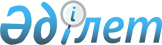 "2021-2023 жылдарға арналған Байзақ ауданы ауылдық округтерінің бюджеттері туралы" Жамбыл облысы Байзақ аудандық мәслихатының 2020 жылғы 29 желтоқсандағы №78-2 шешіміне өзгерістер енгізу туралыЖамбыл облысы Байзақ аудандық мәслихатының 2021 жылғы 28 қыркүйектегі № 14-2 шешімі
      Жамбыл облысы Байзақ аудандық мәслихаты ШЕШТІ: 
      1. "2021-2023 жылдарға арналған Байзақ ауданы ауылдық округтерінің бюджеттері туралы" Байзақ аудандық мәслихатының 2020 жылғы 29 желтоқсандағы №78-2 шешіміне (нормативтік құқықтық актілерді мемлекеттік тіркеу тізілімінде №4883 болып тіркелген) келесі өзгерістер енгізілсін:
      1 тармақ жаңа редакцияда мазмұндалсын:
      "1. 2021-2023 жылдарға арналған ауылдық округтерінің бюджеті 1, 2, 3 қосымшаларға сәйкес, оның ішінде 2021 жылға мынадай көлемдерде бекітілсін:
      1) Жалғызтөбе ауылдық округі 2021 жылға:
      кірістер – 48314 мың теңге, оның ішінде: 
      салықтық түсімдер – 6119 мың теңге;
      салықтық емес түсімдер – 0 мың теңге;
      негізгі капиталды сатудан түсетін түсімдер – 0 мың теңге;
      трансферттер түсімі – 42195 мың теңге; 
      шығындар – 48498 мың теңге;
      таза бюджеттік кредиттеу – 0 мың теңге, оның ішінде:
      бюджеттік кредиттер – 0 мың теңге;
      бюджеттік кредиттерді өтеу – 0 мың теңге;
      қаржы активтерімен жасалатын операциялар бойынша сальдо – 0 мың теңге, оның ішінде:
      қаржы активтерін сатып алу – 0 мың теңге;
      мемлекеттік қаржы активтерін сатудан түсетін түсімдер – 0 мың теңге;
      бюджет тапшылығы (профициті) – -184 мың теңге;
      бюджет тапшылығын қаржыландыру (профицитін пайдалану) – 184 мың теңге;
      2) Дихан ауылдық округі 2021 жылға:
      кірістер – 237636 мың теңге, оның ішінде: 
      салықтық түсімдер – 7541 мың теңге;
      салықтық емес түсімдер – 29 мың теңге;
      негізгі капиталды сатудан түсетін түсімдер – 0 мың теңге;
      трансферттер түсімі – 230066 мың теңге; 
      шығындар – 237906 мың теңге;
      таза бюджеттік кредиттеу – 0 мың теңге, оның ішінде:
      бюджеттік кредиттер – 0 мың теңге;
      бюджеттік кредиттерді өтеу – 0 мың теңге;
      қаржы активтерімен жасалатын операциялар бойынша сальдо – 0 мың теңге, оның ішінде:
      қаржы активтерін сатып алу – 0 мың теңге;
      мемлекеттік қаржы активтерін сатудан түсетін түсімдер – 0 мың теңге;
      бюджет тапшылығы (профициті) – -270 мың теңге;
      бюджет тапшылығын қаржыландыру (профицитін пайдалану) – 270 мың теңге;
      3) Мырзатай ауылдық округі 2021 жылға:
      кірістер – 35400 мың теңге, оның ішінде: 
      салықтық түсімдер – 6605 мың теңге;
      салықтық емес түсімдер – 0 мың теңге;
      негізгі капиталды сатудан түсетін түсімдер – 0 мың теңге;
      трансферттер түсімі – 28795 мың теңге; 
      шығындар – 36537 мың теңге;
      таза бюджеттік кредиттеу – 0 мың теңге, оның ішінде:
      бюджеттік кредиттер – 0 мың теңге;
      бюджеттік кредиттерді өтеу – 0 мың теңге;
      қаржы активтерімен жасалатын операциялар бойынша сальдо – 0 мың теңге, оның ішінде:
      қаржы активтерін сатып алу – 0 мың теңге;
      мемлекеттік қаржы активтерін сатудан түсетін түсімдер – 0 мың теңге;
      бюджет тапшылығы (профициті) – -1137 мың теңге;
      бюджет тапшылығын қаржыландыру (профицитін пайдалану) – 1137 мың теңге;
      4) Темірбек ауылдық округі 2021 жылға:
      кірістер – 32590 мың теңге, оның ішінде: 
      салықтық түсімдер – 3184 мың теңге;
      салықтық емес түсімдер – 0 мың теңге;
      негізгі капиталды сатудан түсетін түсімдер – 0 мың теңге;
      трансферттер түсімі – 29406 мың теңге; 
      шығындар – 33206 мың теңге;
      таза бюджеттік кредиттеу – 0 мың теңге, оның ішінде:
      бюджеттік кредиттер – 0 мың теңге;
      бюджеттік кредиттерді өтеу – 0 мың теңге;
      қаржы активтерімен жасалатын операциялар бойынша сальдо – 0 мың теңге, оның ішінде:
      қаржы активтерін сатып алу – 0 мың теңге;
      мемлекеттік қаржы активтерін сатудан түсетін түсімдер – 0 мың теңге;
      бюджет тапшылығы (профициті) – -616 мың теңге;
      бюджет тапшылығын қаржыландыру (профицитін пайдалану) – 616 мың теңге;
      5) Түймекент ауылдық округі 2021 жылға:
      кірістер – 186169 мың теңге, оның ішінде: 
      салықтық түсімдер – 18119 мың теңге;
      салықтық емес түсімдер - 29 мың теңге;
      негізгі капиталды сатудан түсетін түсімдер – 0 мың теңге;
      трансферттер түсімі – 168021 мың теңге; 
      шығындар – 187862 мың теңге;
      таза бюджеттік кредиттеу – 0 мың теңге, оның ішінде:
      бюджеттік кредиттер – 0 мың теңге;
      бюджеттік кредиттерді өтеу – 0 мың теңге;
      қаржы активтерімен жасалатын операциялар бойынша сальдо – 0 мың теңге, оның ішінде:
      қаржы активтерін сатып алу – 0 мың теңге;
      мемлекеттік қаржы активтерін сатудан түсетін түсімдер – 0 мың теңге;
      бюджет тапшылығы (профициті) – -1692 мың теңге;
      бюджет тапшылығын қаржыландыру (профицитін пайдалану) – 1692 мың теңге;
      6) Жаңатұрмыс ауылдық округі 2021 жылға:
      кірістер – 69915 мың теңге, оның ішінде: 
      салықтық түсімдер – 9633 мың теңге;
      салықтық емес түсімдер – 32 мың теңге;
      негізгі капиталды сатудан түсетін түсімдер – 0 мың теңге;
      трансферттер түсімі – 60250 мың теңге; 
      шығындар – 70194 мың теңге;
      таза бюджеттік кредиттеу – 0 мың теңге, оның ішінде:
      бюджеттік кредиттер – 0 мың теңге;
      бюджеттік кредиттерді өтеу – 0 мың теңге;
      қаржы активтерімен жасалатын операциялар бойынша сальдо – 0 мың теңге, оның ішінде:
      қаржы активтерін сатып алу – 0 мың теңге;
      мемлекеттік қаржы активтерін сатудан түсетін түсімдер – 0 мың теңге;
      бюджет тапшылығы (профициті) – -279 мың теңге;
      бюджет тапшылығын қаржыландыру (профицитін пайдалану) – 279 мың теңге;
      7) Көктал ауылдық округі 2021 жылға:
      кірістер – 25990 мың теңге, оның ішінде: 
      салықтық түсімдер – 7025 мың теңге;
      салықтық емес түсімдер – 0 мың теңге;
      негізгі капиталды сатудан түсетін түсімдер – 0 мың теңге;
      трансферттер түсімі – 18965 мың теңге; 
      шығындар – 26481 мың теңге;
      таза бюджеттік кредиттеу – 0 мың теңге, оның ішінде:
      бюджеттік кредиттер – 0 мың теңге;
      бюджеттік кредиттерді өтеу – 0 мың теңге;
      қаржы активтерімен жасалатын операциялар бойынша сальдо – 0 мың теңге, оның ішінде:
      қаржы активтерін сатып алу – 0 мың теңге;
      мемлекеттік қаржы активтерін сатудан түсетін түсімдер – 0 мың теңге;
      бюджет тапшылығы (профициті) – -491 мың теңге;
      бюджет тапшылығын қаржыландыру (профицитін пайдалану) – 491 мың теңге;
      8) Ынтымақ ауылдық округі 2021 жылға:
      кірістер – 31067 мың теңге, оның ішінде: 
      салықтық түсімдер – 4511 мың теңге;
      салықтық емес түсімдер – 0 мың теңге;
      негізгі капиталды сатудан түсетін түсімдер – 0 мың теңге;
      трансферттер түсімі – 26556 мың теңге; 
      шығындар – 31511 мың теңге;
      таза бюджеттік кредиттеу – 0 мың теңге, оның ішінде:
      бюджеттік кредиттер – 0 мың теңге;
      бюджеттік кредиттерді өтеу – 0 мың теңге;
      қаржы активтерімен жасалатын операциялар бойынша сальдо – 0 мың теңге, оның ішінде:
      қаржы активтерін сатып алу – 0 мың теңге;
      мемлекеттік қаржы активтерін сатудан түсетін түсімдер – 0 мың теңге;
      бюджет тапшылығы (профициті) – -444 мың теңге;
      бюджет тапшылығын қаржыландыру (профицитін пайдалану) – 444 мың теңге;
      9) Суханбаев ауылдық округі 2021 жылға:
      кірістер – 79419 мың теңге, оның ішінде: 
      салықтық түсімдер – 5170 мың теңге;
      салықтық емес түсімдер – 0 мың теңге;
      негізгі капиталды сатудан түсетін түсімдер – 0 мың теңге;
      трансферттер түсімі – 74249 мың теңге; 
      шығындар – 79796 мың теңге;
      таза бюджеттік кредиттеу – 0 мың теңге, оның ішінде:
      бюджеттік кредиттер – 0 мың теңге;
      бюджеттік кредиттерді өтеу – 0 мың теңге;
      қаржы активтерімен жасалатын операциялар бойынша сальдо – 0 мың теңге, оның ішінде:
      қаржы активтерін сатып алу – 0 мың теңге;
      мемлекеттік қаржы активтерін сатудан түсетін түсімдер – 0 мың теңге;
      бюджет тапшылығы (профициті) – -377 мың теңге;
      бюджет тапшылығын қаржыландыру (профицитін пайдалану) – 377 мың теңге;
      10) Қостөбе ауылдық округі 2021 жылға:
      кірістер – 60979 мың теңге, оның ішінде: 
      салықтық түсімдер – 15898 мың теңге;
      салықтық емес түсімдер – 96 мың теңге;
      негізгі капиталды сатудан түсетін түсімдер – 0 мың теңге;
      трансферттер түсімі – 44985 мың теңге; 
      шығындар – 63380 мың теңге;
      таза бюджеттік кредиттеу – 0 мың теңге, оның ішінде:
      бюджеттік кредиттер – 0 мың теңге;
      бюджеттік кредиттерді өтеу – 0 мың теңге;
      қаржы активтерімен жасалатын операциялар бойынша сальдо – 0 мың теңге, оның ішінде:
      қаржы активтерін сатып алу – 0 мың теңге;
      мемлекеттік қаржы активтерін сатудан түсетін түсімдер – 0 мың теңге;
      бюджет тапшылығы (профициті) – -2401 мың теңге;
      бюджет тапшылығын қаржыландыру (профицитін пайдалану) – 2401 мың теңге;
      11) Бурыл ауылдық округі 2021 жылға:
      кірістер – 159494 мың теңге, оның ішінде: 
      салықтық түсімдер – 35102 мың теңге;
      салықтық емес түсімдер – 29 мың теңге;
      негізгі капиталды сатудан түсетін түсімдер – 0 мың теңге;
      трансферттер түсімі – 124363 мың теңге; 
      шығындар – 163611 мың теңге;
      таза бюджеттік кредиттеу – 0 мың теңге, оның ішінде:
      бюджеттік кредиттер – 0 мың теңге;
      бюджеттік кредиттерді өтеу – 0 мың теңге;
      қаржы активтерімен жасалатын операциялар бойынша сальдо – 0 мың теңге, оның ішінде:
      қаржы активтерін сатып алу – 0 мың теңге;
      мемлекеттік қаржы активтерін сатудан түсетін түсімдер – 0 мың теңге;
      бюджет тапшылығы (профициті) – -4117 мың теңге;
      бюджет тапшылығын қаржыландыру (профицитін пайдалану) – 4117 мың теңге;
      12) Көптерек ауылдық округі 2021 жылға:
      кірістер – 37283 мың теңге, оның ішінде: 
      салықтық түсімдер – 5336 мың теңге;
      салықтық емес түсімдер – 0 мың теңге;
      негізгі капиталды сатудан түсетін түсімдер – 0 мың теңге;
      трансферттер түсімі – 31947 мың теңге; 
      шығындар – 37314 мың теңге;
      таза бюджеттік кредиттеу – 0 мың теңге, оның ішінде:
      бюджеттік кредиттер – 0 мың теңге;
      бюджеттік кредиттерді өтеу – 0 мың теңге;
      қаржы активтерімен жасалатын операциялар бойынша сальдо – 0 мың теңге, оның ішінде:
      қаржы активтерін сатып алу – 0 мың теңге;
      мемлекеттік қаржы активтерін сатудан түсетін түсімдер – 0 мың теңге;
      бюджет тапшылығы (профициті) – -31 мың теңге;
      бюджет тапшылығын қаржыландыру (профицитін пайдалану) – 31 мың теңге;
      13) Үлгілі ауылдық округі 2021 жылға:
      кірістер – 48339 мың теңге, оның ішінде: 
      салықтық түсімдер – 7581 мың теңге;
      салықтық емес түсімдер – 0 мың теңге;
      негізгі капиталды сатудан түсетін түсімдер – 0 мың теңге;
      трансферттер түсімі – 40758 мың теңге; 
      шығындар – 49372 мың теңге;
      таза бюджеттік кредиттеу – 0 мың теңге, оның ішінде:
      бюджеттік кредиттер – 0 мың теңге;
      бюджеттік кредиттерді өтеу – 0 мың теңге;
      қаржы активтерімен жасалатын операциялар бойынша сальдо – 0 мың теңге, оның ішінде:
      қаржы активтерін сатып алу – 0 мың теңге;
      мемлекеттік қаржы активтерін сатудан түсетін түсімдер – 0 мың теңге;
      бюджет тапшылығы (профициті) – -1033 мың теңге;
      бюджет тапшылығын қаржыландыру (профицитін пайдалану) – 1033 мың теңге;
      14) Сарыкемер ауылдық округі 2021 жылға:
      кірістер – 185773 мың теңге, оның ішінде: 
      салықтық түсімдер – 64319 мың теңге;
      салықтық емес түсімдер – 247 мың теңге;
      негізгі капиталды сатудан түсетін түсімдер – 0 мың теңге;
      трансферттер түсімі – 121207 мың теңге; 
      шығындар – 190427 мың теңге;
      таза бюджеттік кредиттеу – 0 мың теңге, оның ішінде:
      бюджеттік кредиттер – 0 мың теңге;
      бюджеттік кредиттерді өтеу – 0 мың теңге;
      қаржы активтерімен жасалатын операциялар бойынша сальдо – 0 мың теңге, оның ішінде:
      қаржы активтерін сатып алу – 0 мың теңге;
      мемлекеттік қаржы активтерін сатудан түсетін түсімдер – 0 мың теңге;
      бюджет тапшылығы (профициті) – -4653 мың теңге;
      бюджет тапшылығын қаржыландыру (профицитін пайдалану) – 4653 мың теңге;
      15) Қызыл жұлдыз ауылдық округі 2021 жылға: 
      кірістер – 42005 мың теңге, оның ішінде: 
      салықтық түсімдер – 11793 мың теңге;
      салықтық емес түсімдер – 42 мың теңге;
      негізгі капиталды сатудан түсетін түсімдер – 0 мың теңге;
      трансферттер түсімі – 30170 мың теңге; 
      шығындар – 42445 мың теңге;
      таза бюджеттік кредиттеу – 0 мың теңге, оның ішінде:
      бюджеттік кредиттер – 0 мың теңге;
      бюджеттік кредиттерді өтеу – 0 мың теңге;
      қаржы активтерімен жасалатын операциялар бойынша сальдо – 0 мың теңге, оның ішінде:
      қаржы активтерін сатып алу – 0 мың теңге;
      мемлекеттік қаржы активтерін сатудан түсетін түсімдер – 0 мың теңге;
      бюджет тапшылығы (профициті) – -440 мың теңге;
      бюджет тапшылығын қаржыландыру (профицитін пайдалану) – 440 мың теңге;
      16) Ботамойнақ ауылдық округі 2021 жылға:
      кірістер – 50538 мың теңге, оның ішінде: 
      салықтық түсімдер – 12688 мың теңге;
      салықтық емес түсімдер – 58 мың теңге;
      негізгі капиталды сатудан түсетін түсімдер – 0 мың теңге;
      трансферттер түсімі – 37792 мың теңге; 
      шығындар – 54396 мың теңге;
      таза бюджеттік кредиттеу – 0 мың теңге, оның ішінде:
      бюджеттік кредиттер – 0 мың теңге;
      бюджеттік кредиттерді өтеу – 0 мың теңге;
      қаржы активтерімен жасалатын операциялар бойынша сальдо – 0 мың теңге, оның ішінде:
      қаржы активтерін сатып алу – 0 мың теңге;
      мемлекеттік қаржы активтерін сатудан түсетін түсімдер – 0 мың теңге;
      бюджет тапшылығы (профициті) – -3858 мың теңге;
      бюджет тапшылығын қаржыландыру (профицитін пайдалану) – 3858 мың теңге;
      17) Бәйтерек ауылдық округі 2021 жылға:
      кірістер – 56628 мың теңге, оның ішінде: 
      салықтық түсімдер – 23159 мың теңге;
      салықтық емес түсімдер – 72 мың теңге;
      негізгі капиталды сатудан түсетін түсімдер – 0 мың теңге;
      трансферттер түсімі – 33397 мың теңге; 
      шығындар – 57444 мың теңге;
      таза бюджеттік кредиттеу – 0 мың теңге, оның ішінде:
      бюджеттік кредиттер – 0 мың теңге;
      бюджеттік кредиттерді өтеу – 0 мың теңге;
      қаржы активтерімен жасалатын операциялар бойынша сальдо – 0 мың теңге, оның ішінде:
      қаржы активтерін сатып алу – 0 мың теңге;
      мемлекеттік қаржы активтерін сатудан түсетін түсімдер – 0 мың теңге;
      бюджет тапшылығы (профициті) – -816 мың теңге;
      бюджет тапшылығын қаржыландыру (профицитін пайдалану) – 816 мың теңге;
      18) Сазтерек ауылдық округі 2021 жылға:
      кірістер – 31768 мың теңге, оның ішінде: 
      салықтық түсімдер – 4251 мың теңге;
      салықтық емес түсімдер – 0 мың теңге;
      негізгі капиталды сатудан түсетін түсімдер – 0 мың теңге;
      трансферттер түсімі – 27517 мың теңге; 
      шығындар – 33191 мың теңге;
      таза бюджеттік кредиттеу – 0 мың теңге, оның ішінде:
      бюджеттік кредиттер – 0 мың теңге;
      бюджеттік кредиттерді өтеу – 0 мың теңге;
      қаржы активтерімен жасалатын операциялар бойынша сальдо – 0 мың теңге, оның ішінде:
      қаржы активтерін сатып алу – 0 мың теңге;
      мемлекеттік қаржы активтерін сатудан түсетін түсімдер – 0 мың теңге;
      бюджет тапшылығы (профициті) – -1423 мың теңге;
      бюджет тапшылығын қаржыландыру (профицитін пайдалану) – 1423 мың теңге."
      көрсетілген шешімнің 1 қосымшасы осы шешімнің қосымшасына сәйкес жаңа редакцияда мазмұндалсын.
      2. Осы шешім 2021 жылдың 1 қаңтарынан бастап қолданысқа енгізіледі. 2021 жылға арналған Байзақ ауданы ауылдық округтер бюджеті
      Ескертпе: 2021 жылға арналған ауылдық округтердің бюджеттері 1, 2, 3, 4, 5, 6, 7, 8, 9, 10, 11, 12, 13, 14, 15, 16, 17, 18 қосымшаларда осы 2021 жылға арналған Байзақ ауданының ауылдық округтерінің бюджетіне келтірілген 2021 жылға арналған Жалғызтөбе ауылдық округі әкімі аппаратының бюджеті 2021 жылға арналған Дихан ауылдық округі әкімі аппаратының бюджеті 2021 жылға арналған Мырзатай ауылдық округі әкімі аппаратының бюджеті 2021 жылға арналған Темірбек ауылдық округі әкімі аппаратының бюджеті 2021 жылға арналған Түймекент ауылдық округі әкімі аппаратының бюджеті 2021 жылға арналған Жаңатұрмыс ауылдық округі әкімі аппаратының бюджеті 2021 жылға арналған Көктал ауылдық округі әкімі аппаратының бюджеті 2021 жылға арналған Ынтымақ ауылдық округі әкімі аппаратының бюджеті 2021 жылға арналған Суханбаев ауылдық округі әкімі аппаратының бюджеті 2021 жылға арналған Қостөбе ауылдық округі әкімі аппаратының бюджеті 2021 жылға арналған Бурыл ауылдық округі әкімі аппаратының бюджеті 2021 жылға арналған Көптерек ауылдық округі әкімі аппаратының бюджеті 2021 жылға арналған Үлгілі ауылдық округі әкімі аппаратының бюджеті 2021 жылға арналған Сарыкемер ауылдық округі әкімі аппаратының бюджеті 2021 жылға арналған Қызыл жұлдыз ауылдық округі әкімі аппаратының бюджеті 2021 жылға арналған Ботамойнақ ауылдық округі әкімі аппаратының бюджеті 2021 жылға арналған Бәйтерек ауылдық округі әкімі аппаратының бюджеті 2021 жылға арналған Сазтерек ауылдық округі әкімі аппаратының бюджеті
					© 2012. Қазақстан Республикасы Әділет министрлігінің «Қазақстан Республикасының Заңнама және құқықтық ақпарат институты» ШЖҚ РМК
				
      Байзақ аудандық 

      мәслихат хатшысы 

Б. Ақбаев
Байзақ аудандық мәслихатының 
2021 жылғы 28 қыркүйектегі
№14-2 шешіміне қосымша Байзақ аудандық мәслихатының 
2020 жылғы 29 желтоқсандағы
№78-2 шешіміне 1 қосымша
Санаты 
Санаты 
Санаты 
Атауы
Сомасы (мың теңге)
Сыныбы 
Сыныбы 
Сыныбы 
Сомасы (мың теңге)
Ішкі сыныбы
Ішкі сыныбы
Ішкі сыныбы
Сомасы (мың теңге)
I. КІРІСТЕР
1419307
1
Салықтық түсімдер
248034
01
Табыс салығы
9487
2
Жеке табыс салығы
9487
04
Меншiкке салынатын салықтар
238466
1
Мүлiкке салынатын салықтар
7316
3
Жер салығы
3384
4
Көлiк құралдарына салынатын салық
227766
05
Тауарларға, жұмыстарға және қызметтерге салынатын iшкi салықтар
81
4
Кәсiпкерлiк және кәсiби қызметтi жүргiзгенi үшiн алынатын алымдар
81
2
Салықтық емес түсiмдер
634
01
Мемлекеттік меншіктен түсетін кірістер
143
5
Мемлекет меншігіндегі мүлікті жалға беруден түсетін кірістер
143
04
Мемлекеттік бюджеттен қаржыландырылатын, сондай-ақ Қазақстан Республикасы Ұлттық Банкінің бюджетінен (шығыстар сметасынан) қамтылатын және қаржыландырылатын мемлекеттік мекемелер салатын айыппұлдар, өсімпұлдар, санкциялар, өндіріп алулар
491
1
Мұнай секторы ұйымдарынан және Жәбірленушілерге өтемақы қорына түсетін түсімдерді қоспағанда, мемлекеттік бюджеттен қаржыландырылатын, сондай-ақ Қазақстан Республикасы Ұлттық Банкінің бюджетінен (шығыстар сметасынан) қамтылатын және қаржыландырылатын мемлекеттік мекемелер салатын айыппұлдар, өсімпұлдар, санкциялар, өндіріп алулар
491
4
Трансферттердің түсімдері
1170639
02
Мемлекеттiк басқарудың жоғары тұрған органдарынан түсетiн трансферттер
1170639
3
Аудандардың (облыстық маңызы бар қаланың) бюджетінен трансферттер
1170639
Функционалдық топ 
Функционалдық топ 
Функционалдық топ 
Функционалдық топ 
Сомасы (мың теңге)
Бюджеттік бағдарламалардың әкімшісі
Бюджеттік бағдарламалардың әкімшісі
Бюджеттік бағдарламалардың әкімшісі
Сомасы (мың теңге)
Бағдарлама
Бағдарлама
Сомасы (мың теңге)
ІІ. ШЫҒЫНДАР
1443571
01
Жалпы сипаттағы мемлекеттiк қызметтер 
576442
124
Аудандық маңызы бар қала, ауыл, кент, ауылдық округ әкімінің аппараты
576442
001
Аудандық маңызы бар қала, ауыл, кент, ауылдық округ әкімінің қызметін қамтамасыз ету жөніндегі қызметтер
556906
022
Мемлекеттік органның күрделі шығыстары
19536
07
Тұрғын үй-коммуналдық шаруашылық
364464
124
Аудандық маңызы бар қала, ауыл, кент, ауылдық округ әкімінің аппараты
364464
008
Елді мекендердегі көшелерді жарықтандыру
121932
009
Елді мекендердің санитариясын қамтамасыз ету
14190
011
Елді мекендерді абаттандыру мен көгалдандыру
228342
12
Көлiк және коммуникация
41536
124
Аудандық маңызы бар қала, ауыл, кент, ауылдық округ әкімінің аппараты
41536
013
Аудандық маңызы бар қалаларда, ауылдарда, кенттерде, ауылдық округтерде автомобиль жолдарының жұмыс істеуін қамтамасыз ету
6112
045
Аудандық маңызы бар қалаларда, ауылдарда, кенттерде, ауылдық округтерде автомобиль жолдарын күрделі және орташа жөндеу
35424
13
Басқалар
454865
124
Аудандық маңызы бар қала, ауыл, кент, ауылдық округ әкімінің аппараты
454865
057
"Ауыл-Ел бесігі" жобасы шеңберінде ауылдық елді мекендердегі әлеуметтік және инженерлік инфрақұрылым бойынша іс-шараларды іске асыру
297856
058
"Ауыл-Ел бесігі" жобасы шеңберінде ауылдық елді мекендердегі әлеуметтік және инженерлік инфрақұрылымдарды дамыту
157009
15
Трансферттер
6264
124
Аудандық маңызы бар қала, ауыл, кент, ауылдық округ әкімінің аппараты
6264
048
Пайдаланылмаған (толық пайдаланылмаған) нысаналы трансферттерді қайтару
2
049
Бюджет заңнамасымен қарастырылған жағдайларда жалпы сипаттағы трансферттерді қайтару
6262
ІІІ. ТАЗА БЮДЖЕТТІК КРЕДИТ БЕРУ 
0
ІV. ҚАРЖЫ АКТИВТЕРІМЕН ЖАСАЛАТЫН ОПЕРАЦИЯЛАР БОЙЫНША САЛЬДО
0
V. БЮДЖЕТ ТАПШЫЛЫҒЫ (профициті)
-24262
VІ. БЮДЖЕТ ТАПШЫЛЫҒЫН ҚАРЖЫЛАНДЫРУ (профицитін пайдалану)
24262
Санаты 
Санаты 
Санаты 
Санаты 
Сыныбы
Сыныбы
Сыныбы
Кіші сыныбы 
Кіші сыныбы 
Кіші сыныбы 
Атауы 
Атауы 
Атауы 
7 
Қарыздар түсімі
0
01
Мемлекеттік ішкі қарыздар
0
2
Қарыз алу келісім шарттары
0
8
Бюджет қаражатының пайдаланылатын қалдықтары
24262
01
Бюджет қаражаты қалдықтары
24262
1
Бюджет қаражатының бос қалдықтары
242622021 жылға Байзақ ауданының 
ауылдық округтерінің
бюджетіне 1 қосымша
Санаты 
Санаты 
Санаты 
Атауы
Сомасы (мың теңге)
Сыныбы 
Сыныбы 
Сыныбы 
Сомасы (мың теңге)
Ішкі сыныбы
Ішкі сыныбы
Ішкі сыныбы
Сомасы (мың теңге)
I. КІРІСТЕР
48314
1
Салықтық түсімдер
6119
01
Табыс салығы
0
2
Жеке табыс салығы
0
04
Меншiкке салынатын салықтар
6119
1
Мүлiкке салынатын салықтар
320
3
Жер салығы
134
4
Көлiк құралдарына салынатын салық
5665
2
Салықтық емес түсiмдер
0
01
Мемлекеттік меншіктен түсетін кірістер
0
5
Мемлекет меншігіндегі мүлікті жалға беруден түсетін кірістер
0
04
Мемлекеттік бюджеттен қаржыландырылатын, сондай-ақ Қазақстан Республикасы Ұлттық Банкінің бюджетінен (шығыстар сметасынан) қамтылатын және қаржыландырылатын мемлекеттік мекемелер салатын айыппұлдар, өсімпұлдар, санкциялар, өндіріп алулар
0
1
Мұнай секторы ұйымдарынан және Жәбірленушілерге өтемақы қорына түсетін түсімдерді қоспағанда, мемлекеттік бюджеттен қаржыландырылатын, сондай-ақ Қазақстан Республикасы Ұлттық Банкінің бюджетінен (шығыстар сметасынан) қамтылатын және қаржыландырылатын мемлекеттік мекемелер салатын айыппұлдар, өсімпұлдар, санкциялар, өндіріп алулар
0
4
Трансферттердің түсімдері
42195
02
Мемлекеттiк басқарудың жоғары тұрған органдарынан түсетiн трансферттер
42195
3
Аудандардың (облыстық маңызы бар қаланың) бюджетінен трансферттер
42195
Функционалдық топ 
Функционалдық топ 
Функционалдық топ 
Функционалдық топ 
Сомасы (мың теңге)
Бюджеттік бағдарламалардың әкімшісі
Бюджеттік бағдарламалардың әкімшісі
Бюджеттік бағдарламалардың әкімшісі
Сомасы (мың теңге)
Бағдарлама
Бағдарлама
Сомасы (мың теңге)
ІІ.ШЫҒЫНДАР
48498
01
Жалпы сипаттағы мемлекеттiк қызметтер 
36622
124
Аудандық маңызы бар қала, ауыл, кент, ауылдық округ әкімінің аппараты
36622
001
Аудандық маңызы бар қала, ауыл, кент, ауылдық округ әкімінің қызметін қамтамасыз ету жөніндегі қызметтер
36322
022
Мемлекеттік органның күрделі шығыстары
300
07
Тұрғын үй-коммуналдық шаруашылық
11876
124
Аудандық маңызы бар қала, ауыл, кент, ауылдық округ әкімінің аппараты
11876
008
Елді мекендердегі көшелерді жарықтандыру
4472
009
Елді мекендердің санитариясын қамтамасыз ету
140
011
Елді мекендерді абаттандыру мен көгалдандыру
7264
ІІІ. ТАЗА БЮДЖЕТТІК КРЕДИТ БЕРУ 
0
ІV. ҚАРЖЫ АКТИВТЕРІМЕН ЖАСАЛАТЫН ОПЕРАЦИЯЛАР БОЙЫНША САЛЬДО
0
V. БЮДЖЕТ ТАПШЫЛЫҒЫ (профициті)
-184
VІ. БЮДЖЕТ ТАПШЫЛЫҒЫН ҚАРЖЫЛАНДЫРУ (профицитін пайдалану)
184
Санаты 
Санаты 
Санаты 
Санаты 
Сыныбы
Сыныбы
Сыныбы
Кіші сыныбы 
Кіші сыныбы 
Атауы 
Атауы 
7 
Қарыздар түсімі
0
01
Мемлекеттік ішкі қарыздар
0
2
Қарыз алу келісім шарттары
0
8
Бюджет қаражатының пайдаланылатын қалдықтары
184
01
Бюджет қаражаты қалдықтары
184
1
Бюджет қаражатының бос қалдықтары
1842021 жылға Байзақ ауданының
ауылдық округтерінің
бюджетіне 2 қосымша
Санаты 
Санаты 
Санаты 
Атауы
Сомасы

 (мың теңге)
Сыныбы 
Сыныбы 
Атауы
Сомасы

 (мың теңге)
Ішкі сыныбы
Ішкі сыныбы
Ішкі сыныбы
Сомасы

 (мың теңге)
I. КІРІСТЕР
237636
1
Салықтық түсімдер
7541
01
Табыс салығы
111
2
Жеке табыс салығы
111
04
Меншiкке салынатын салықтар
7430
1
Мүлiкке салынатын салықтар
534
3
Жер салығы
28
4
Көлiк құралдарына салынатын салық
6868
2
Салықтық емес түсiмдер
29
01
Мемлекеттік меншіктен түсетін кірістер
0
5
Мемлекет меншігіндегі мүлікті жалға беруден түсетін кірістер
0
04
Мемлекеттік бюджеттен қаржыландырылатын, сондай-ақ Қазақстан Республикасы Ұлттық Банкінің бюджетінен (шығыстар сметасынан) қамтылатын және қаржыландырылатын мемлекеттік мекемелер салатын айыппұлдар, өсімпұлдар, санкциялар, өндіріп алулар
29
1
Мұнай секторы ұйымдарынан және Жәбірленушілерге өтемақы қорына түсетін түсімдерді қоспағанда, мемлекеттік бюджеттен қаржыландырылатын, сондай-ақ Қазақстан Республикасы Ұлттық Банкінің бюджетінен (шығыстар сметасынан) қамтылатын және қаржыландырылатын мемлекеттік мекемелер салатын айыппұлдар, өсімпұлдар, санкциялар, өндіріп алулар
29
4
Трансферттердің түсімдері
230066
02
Мемлекеттiк басқарудың жоғары тұрған органдарынан түсетiн трансферттер
230066
3
Аудандардың (облыстық маңызы бар қаланың) бюджетінен трансферттер
230066
Функционалдық топ 
Функционалдық топ 
Функционалдық топ 
Функционалдық топ 
Сомасы (мың теңге)
Бюджеттік бағдарламалардың әкімшісі
Бюджеттік бағдарламалардың әкімшісі
Бюджеттік бағдарламалардың әкімшісі
Сомасы (мың теңге)
Бағдарлама
Бағдарлама
Сомасы (мың теңге)
ІІ.ШЫҒЫНДАР
237906
01
Жалпы сипаттағы мемлекеттiк қызметтер 
25239
124
Аудандық маңызы бар қала, ауыл, кент, ауылдық округ әкімінің аппараты
25239
001
Аудандық маңызы бар қала, ауыл, кент, ауылдық округ әкімінің қызметін қамтамасыз ету жөніндегі қызметтер
25119
022
Мемлекеттік органның күрделі шығыстары
120
07
Тұрғын үй-коммуналдық шаруашылық
10493
124
Аудандық маңызы бар қала, ауыл, кент, ауылдық округ әкімінің аппараты
10493
008
Елді мекендердегі көшелерді жарықтандыру
4110
009
Елді мекендердің санитариясын қамтамасыз ету
141
011
Елді мекендерді абаттандыру мен көгалдандыру
6242
13
Басқалар
202174
124
Аудандық маңызы бар қала, ауыл, кент, ауылдық округ әкімінің аппараты
202174
057
"Ауыл-Ел бесігі" жобасы шеңберінде ауылдық елді мекендердегі әлеуметтік және инженерлік инфрақұрылым бойынша іс-шараларды іске асыру
137863
058
Ауыл-Ел бесігі жобасы шеңберінде ауылдық елді мекендердегі әлеуметтік және инженерлік инфрақұрылымдарды дамыту
64311
ІІІ. ТАЗА БЮДЖЕТТІК КРЕДИТ БЕРУ 
0
ІV. ҚАРЖЫ АКТИВТЕРІМЕН ЖАСАЛАТЫН ОПЕРАЦИЯЛАР БОЙЫНША САЛЬДО
0
V. БЮДЖЕТ ТАПШЫЛЫҒЫ (профициті)
-270
VІ. БЮДЖЕТ ТАПШЫЛЫҒЫН ҚАРЖЫЛАНДЫРУ (профицитін пайдалану)
270
Санаты 
Санаты 
Санаты 
Санаты 
Сыныбы
Сыныбы
Сыныбы
Кіші сыныбы 
Кіші сыныбы 
Кіші сыныбы 
Атауы 
Атауы 
Атауы 
7 
Қарыздар түсімі
0
01
Мемлекеттік ішкі қарыздар
0
2
Қарыз алу келісім шарттары
0
8
Бюджет қаражатының пайдаланылатын қалдықтары
270
01
Бюджет қаражаты қалдықтары
270
1
Бюджет қаражатының бос қалдықтары
2702021 жылға Байзақ ауданының 
ауылдық округтерінің
бюджетіне 3 қосымша
Санаты 
Санаты 
Санаты 
Атауы
Сомасы 

(мың теңге)
Сыныбы 
Сыныбы 
Сомасы 

(мың теңге)
Ішкі сыныбы
Ішкі сыныбы
Ішкі сыныбы
Сомасы 

(мың теңге)
I. КІРІСТЕР
35400
1
Салықтық түсімдер
6605
01
Табыс салығы
442
2
Жеке табыс салығы
442
04
Меншiкке салынатын салықтар
6163
1
Мүлiкке салынатын салықтар
456
3
Жер салығы
67
4
Көлiк құралдарына салынатын салық
5640
2
Салықтық емес түсiмдер
0
01
Мемлекеттік меншіктен түсетін кірістер
0
5
Мемлекет меншігіндегі мүлікті жалға беруден түсетін кірістер
0
04
Мемлекеттік бюджеттен қаржыландырылатын, сондай-ақ Қазақстан Республикасы Ұлттық Банкінің бюджетінен (шығыстар сметасынан) қамтылатын және қаржыландырылатын мемлекеттік мекемелер салатын айыппұлдар, өсімпұлдар, санкциялар, өндіріп алулар
0
1
Мұнай секторы ұйымдарынан және Жәбірленушілерге өтемақы қорына түсетін түсімдерді қоспағанда, мемлекеттік бюджеттен қаржыландырылатын, сондай-ақ Қазақстан Республикасы Ұлттық Банкінің бюджетінен (шығыстар сметасынан) қамтылатын және қаржыландырылатын мемлекеттік мекемелер салатын айыппұлдар, өсімпұлдар, санкциялар, өндіріп алулар
0
4
Трансферттердің түсімдері
28795
02
Мемлекеттiк басқарудың жоғары тұрған органдарынан түсетiн трансферттер
28795
3
Аудандардың (облыстық маңызы бар қаланың) бюджетінен трансферттер
28795
Функционалдық топ 
Функционалдық топ 
Функционалдық топ 
Функционалдық топ 
Сомасы (мың теңге)
Бюджеттік бағдарламалардың әкімшісі
Бюджеттік бағдарламалардың әкімшісі
Бюджеттік бағдарламалардың әкімшісі
Сомасы (мың теңге)
Бағдарлама
Бағдарлама
Сомасы (мың теңге)
ІІ.ШЫҒЫНДАР
36537
01
Жалпы сипаттағы мемлекеттiк қызметтер 
28811
124
Аудандық маңызы бар қала, ауыл, кент, ауылдық округ әкімінің аппараты
28811
001
Аудандық маңызы бар қала, ауыл, кент, ауылдық округ әкімінің қызметін қамтамасыз ету жөніндегі қызметтер
22411
022
Мемлекеттік органның күрделі шығыстары
6400
07
Тұрғын үй-коммуналдық шаруашылық
7284
124
Аудандық маңызы бар қала, ауыл, кент, ауылдық округ әкімінің аппараты
7284
008
Елді мекендердегі көшелерді жарықтандыру
4957
009
Елді мекендердің санитариясын қамтамасыз ету
934
011
Елді мекендерді абаттандыру мен көгалдандыру
1393
12
Көлiк және коммуникация
442
124
Аудандық маңызы бар қала, ауыл, кент, ауылдық округ әкімінің аппараты
442
013
Аудандық маңызы бар қалаларда, ауылдарда, кенттерде, ауылдық округтерде автомобиль жолдарының жұмыс істеуін қамтамасыз ету
442
ІІІ. ТАЗА БЮДЖЕТТІК КРЕДИТ БЕРУ 
0
ІV. ҚАРЖЫ АКТИВТЕРІМЕН ЖАСАЛАТЫН ОПЕРАЦИЯЛАР БОЙЫНША САЛЬДО
0
V. БЮДЖЕТ ТАПШЫЛЫҒЫ (профициті)
-1137
VІ. БЮДЖЕТ ТАПШЫЛЫҒЫН ҚАРЖЫЛАНДЫРУ (профицитін пайдалану)
1137
Санаты 
Санаты 
Санаты 
Санаты 
Сыныбы
Сыныбы
Сыныбы
Кіші сыныбы 
Кіші сыныбы 
Кіші сыныбы 
Атауы 
Атауы 
Атауы 
7 
Қарыздар түсімі
0
01
Мемлекеттік ішкі қарыздар
0
2
Қарыз алу келісім шарттары
0
8
Бюджет қаражатының пайдаланылатын қалдықтары
1137
01
Бюджет қаражаты қалдықтары
1137
1
Бюджет қаражатының бос қалдықтары
11372021 жылға Байзақ ауданының 
ауылдық округтерінің
бюджетіне 4 қосымша
Санаты 
Санаты 
Санаты 
Атауы
Сомасы (мың теңге)
Сыныбы 
Сыныбы 
Атауы
Сомасы (мың теңге)
Ішкі сыныбы
Ішкі сыныбы
Ішкі сыныбы
Сомасы (мың теңге)
I. КІРІСТЕР
32590
1
Салықтық түсімдер
3184
01
Табыс салығы
0
2
Жеке табыс салығы
0
04
Меншiкке салынатын салықтар
3184
1
Мүлiкке салынатын салықтар
198
3
Жер салығы
12
4
Көлiк құралдарына салынатын салық
2974
2
Салықтық емес түсiмдер
0
01
Мемлекеттік меншіктен түсетін кірістер
0
5
Мемлекет меншігіндегі мүлікті жалға беруден түсетін кірістер
0
04
Мемлекеттік бюджеттен қаржыландырылатын, сондай-ақ Қазақстан Республикасы Ұлттық Банкінің бюджетінен (шығыстар сметасынан) қамтылатын және қаржыландырылатын мемлекеттік мекемелер салатын айыппұлдар, өсімпұлдар, санкциялар, өндіріп алулар
0
1
Мұнай секторы ұйымдарынан және Жәбірленушілерге өтемақы қорына түсетін түсімдерді қоспағанда, мемлекеттік бюджеттен қаржыландырылатын, сондай-ақ Қазақстан Республикасы Ұлттық Банкінің бюджетінен (шығыстар сметасынан) қамтылатын және қаржыландырылатын мемлекеттік мекемелер салатын айыппұлдар, өсімпұлдар, санкциялар, өндіріп алулар
0
4
Трансферттердің түсімдері
29406
02
Мемлекеттiк басқарудың жоғары тұрған органдарынан түсетiн трансферттер
29406
3
Аудандардың (облыстық маңызы бар қаланың) бюджетінен трансферттер
29406
Функционалдық топ 
Функционалдық топ 
Функционалдық топ 
Функционалдық топ 
Сомасы (мың теңге)
Бюджеттік бағдарламалардың әкімшісі
Бюджеттік бағдарламалардың әкімшісі
Бюджеттік бағдарламалардың әкімшісі
Сомасы (мың теңге)
Бағдарлама
Бағдарлама
Сомасы (мың теңге)
ІІ.ШЫҒЫНДАР
33206
01
Жалпы сипаттағы мемлекеттiк қызметтер 
29211
124
Аудандық маңызы бар қала, ауыл, кент, ауылдық округ әкімінің аппараты
29211
001
Аудандық маңызы бар қала, ауыл, кент, ауылдық округ әкімінің қызметін қамтамасыз ету жөніндегі қызметтер
28651
022
Мемлекеттік органның күрделі шығыстары
560
07
Тұрғын үй-коммуналдық шаруашылық
3995
124
Аудандық маңызы бар қала, ауыл, кент, ауылдық округ әкімінің аппараты
3995
008
Елді мекендердегі көшелерді жарықтандыру
950
009
Елді мекендердің санитариясын қамтамасыз ету
100
011
Елді мекендерді абаттандыру мен көгалдандыру
2945
ІІІ. ТАЗА БЮДЖЕТТІК КРЕДИТ БЕРУ 
0
ІV. ҚАРЖЫ АКТИВТЕРІМЕН ЖАСАЛАТЫН ОПЕРАЦИЯЛАР БОЙЫНША САЛЬДО
0
V. БЮДЖЕТ ТАПШЫЛЫҒЫ (профициті)
-616
VІ. БЮДЖЕТ ТАПШЫЛЫҒЫН ҚАРЖЫЛАНДЫРУ (профицитін пайдалану)
616
Санаты 
Санаты 
Санаты 
Санаты 
Сыныбы
Сыныбы
Сыныбы
Кіші сыныбы 
Кіші сыныбы 
Кіші сыныбы 
Атауы 
Атауы 
Атауы 
7 
Қарыздар түсімі
0
01
Мемлекеттік ішкі қарыздар
0
2
Қарыз алу келісім шарттары
0
8
Бюджет қаражатының пайдаланылатын қалдықтары
616
01
Бюджет қаражаты қалдықтары
616
1
Бюджет қаражатының бос қалдықтары
6162021 жылға Байзақ ауданының 
ауылдық округтерінің
бюджетіне 5 қосымша
Санаты 
Санаты 
Санаты 
Атауы
Сомасы (мың теңге)
Сыныбы 
Сыныбы 
Атауы
Сомасы (мың теңге)
Ішкі сыныбы
Ішкі сыныбы
Ішкі сыныбы
Сомасы (мың теңге)
I. КІРІСТЕР
186169
1
Салықтық түсімдер
18119
01
Табыс салығы
0
2
Жеке табыс салығы
0
04
Меншiкке салынатын салықтар
18119
1
Мүлiкке салынатын салықтар
629
3
Жер салығы
194
4
Көлiк құралдарына салынатын салық
17296
2
Салықтық емес түсiмдер
29
01
Мемлекеттік меншіктен түсетін кірістер
0
5
Мемлекет меншігіндегі мүлікті жалға беруден түсетін кірістер
0
04
Мемлекеттік бюджеттен қаржыландырылатын, сондай-ақ Қазақстан Республикасы Ұлттық Банкінің бюджетінен (шығыстар сметасынан) қамтылатын және қаржыландырылатын мемлекеттік мекемелер салатын айыппұлдар, өсімпұлдар, санкциялар, өндіріп алулар
29
1
Мұнай секторы ұйымдарынан және Жәбірленушілерге өтемақы қорына түсетін түсімдерді қоспағанда, мемлекеттік бюджеттен қаржыландырылатын, сондай-ақ Қазақстан Республикасы Ұлттық Банкінің бюджетінен (шығыстар сметасынан) қамтылатын және қаржыландырылатын мемлекеттік мекемелер салатын айыппұлдар, өсімпұлдар, санкциялар, өндіріп алулар
29
4
Трансферттердің түсімдері
168021
02
Мемлекеттiк басқарудың жоғары тұрған органдарынан түсетiн трансферттер
168021
3
Аудандардың (облыстық маңызы бар қаланың) бюджетінен трансферттер
168021
Функционалдық топ 
Функционалдық топ 
Функционалдық топ 
Функционалдық топ 
Сомасы (мың теңге)
Бюджеттік бағдарламалардың әкімшісі
Бюджеттік бағдарламалардың әкімшісі
Бюджеттік бағдарламалардың әкімшісі
Сомасы (мың теңге)
Бағдарлама
Бағдарлама
Сомасы (мың теңге)
ІІ.ШЫҒЫНДАР
187862
01
Жалпы сипаттағы мемлекеттiк қызметтер 
34218
124
Аудандық маңызы бар қала, ауыл, кент, ауылдық округ әкімінің аппараты
34218
001
Аудандық маңызы бар қала, ауыл, кент, ауылдық округ әкімінің қызметін қамтамасыз ету жөніндегі қызметтер
33778
022
Мемлекеттік органның күрделі шығыстары
440
07
Тұрғын үй-коммуналдық шаруашылық
20623
124
Аудандық маңызы бар қала, ауыл, кент, ауылдық округ әкімінің аппараты
20623
008
Елді мекендердегі көшелерді жарықтандыру
2309
009
Елді мекендердің санитариясын қамтамасыз ету
530
011
Елді мекендерді абаттандыру мен көгалдандыру
17784
12
Көлiк және коммуникация
500
124
Аудандық маңызы бар қала, ауыл, кент, ауылдық округ әкімінің аппараты
500
013
Аудандық маңызы бар қалаларда, ауылдарда, кенттерде, ауылдық округтерде автомобиль жолдарының жұмыс істеуін қамтамасыз ету
500
13
Басқалар
132520
124
Аудандық маңызы бар қала, ауыл, кент, ауылдық округ әкімінің аппараты
132520
057
"Ауыл-Ел бесігі" жобасы шеңберінде ауылдық елді мекендердегі әлеуметтік және инженерлік инфрақұрылым бойынша іс-шараларды іске асыру
112649
058
Ауыл-Ел бесігі жобасы шеңберінде ауылдық елді мекендердегі әлеуметтік және инженерлік инфрақұрылымдарды дамыту
19871
15
Трансферттер
1
124
Аудандық маңызы бар қала, ауыл, кент, ауылдық округ әкімінің аппараты
1
048
Пайдаланылмаған (толық пайдаланылмаған) нысаналы трансферттерді қайтару
1
ІІІ. ТАЗА БЮДЖЕТТІК КРЕДИТ БЕРУ 
0
ІV. ҚАРЖЫ АКТИВТЕРІМЕН ЖАСАЛАТЫН ОПЕРАЦИЯЛАР БОЙЫНША САЛЬДО
0
V. БЮДЖЕТ ТАПШЫЛЫҒЫ (профициті)
-1692
VІ. БЮДЖЕТ ТАПШЫЛЫҒЫН ҚАРЖЫЛАНДЫРУ (профицитін пайдалану)
1692
Санаты 
Санаты 
Санаты 
Санаты 
Сыныбы
Сыныбы
Сыныбы
Кіші сыныбы 
Кіші сыныбы 
Кіші сыныбы 
Атауы 
Атауы 
Атауы 
7 
Қарыздар түсімі
0
01
Мемлекеттік ішкі қарыздар
0
2
Қарыз алу келісім шарттары
0
8
Бюджет қаражатының пайдаланылатын қалдықтары
1692
01
Бюджет қаражаты қалдықтары
1692
1
Бюджет қаражатының бос қалдықтары
16922021 жылға Байзақ ауданының 
ауылдық округтерінің
бюджетіне 6 қосымша
Санаты 
Санаты 
Санаты 
Атауы
Сомасы (мың теңге)
Сыныбы 
Сыныбы 
Сыныбы 
Сомасы (мың теңге)
Ішкі сыныбы
Ішкі сыныбы
Ішкі сыныбы
Сомасы (мың теңге)
I. КІРІСТЕР
69915
1
Салықтық түсімдер
9633
01
Табыс салығы
50
2
Жеке табыс салығы
50
04
Меншiкке салынатын салықтар
9583
1
Мүлiкке салынатын салықтар
123
3
Жер салығы
350
4
Көлiк құралдарына салынатын салық
9110
2
Салықтық емес түсiмдер
32
01
Мемлекеттік меншіктен түсетін кірістер
32
5
Мемлекет меншігіндегі мүлікті жалға беруден түсетін кірістер
32
04
Мемлекеттік бюджеттен қаржыландырылатын, сондай-ақ Қазақстан Республикасы Ұлттық Банкінің бюджетінен (шығыстар сметасынан) қамтылатын және қаржыландырылатын мемлекеттік мекемелер салатын айыппұлдар, өсімпұлдар, санкциялар, өндіріп алулар
0
1
Мұнай секторы ұйымдарынан және Жәбірленушілерге өтемақы қорына түсетін түсімдерді қоспағанда, мемлекеттік бюджеттен қаржыландырылатын, сондай-ақ Қазақстан Республикасы Ұлттық Банкінің бюджетінен (шығыстар сметасынан) қамтылатын және қаржыландырылатын мемлекеттік мекемелер салатын айыппұлдар, өсімпұлдар, санкциялар, өндіріп алулар
0
4
Трансферттердің түсімдері
60250
02
Мемлекеттiк басқарудың жоғары тұрған органдарынан түсетiн трансферттер
60250
3
Аудандардың (облыстық маңызы бар қаланың) бюджетінен трансферттер
60250
Функционалдық топ 
Функционалдық топ 
Функционалдық топ 
Функционалдық топ 
Сомасы (мың теңге)
Бюджеттік бағдарламалардың әкімшісі
Бюджеттік бағдарламалардың әкімшісі
Бюджеттік бағдарламалардың әкімшісі
Сомасы (мың теңге)
Бағдарлама
Бағдарлама
Сомасы (мың теңге)
ІІ.ШЫҒЫНДАР
70194
01
Жалпы сипаттағы мемлекеттiк қызметтер 
34605
124
Аудандық маңызы бар қала, ауыл, кент, ауылдық округ әкімінің аппараты
34605
001
Аудандық маңызы бар қала, ауыл, кент, ауылдық округ әкімінің қызметін қамтамасыз ету жөніндегі қызметтер
34165
022
Мемлекеттік органның күрделі шығыстары
440
07
Тұрғын үй-коммуналдық шаруашылық
35310
124
Аудандық маңызы бар қала, ауыл, кент, ауылдық округ әкімінің аппараты
35310
008
Елді мекендердегі көшелерді жарықтандыру
6926
009
Елді мекендердің санитариясын қамтамасыз ету
190
011
Елді мекендерді абаттандыру мен көгалдандыру
28194
12
Көлiк және коммуникация
279
124
Аудандық маңызы бар қала, ауыл, кент, ауылдық округ әкімінің аппараты
279
013
Аудандық маңызы бар қалаларда, ауылдарда, кенттерде, ауылдық округтерде автомобиль жолдарының жұмыс істеуін қамтамасыз ету
279
ІІІ. ТАЗА БЮДЖЕТТІК КРЕДИТ БЕРУ 
0
ІV. ҚАРЖЫ АКТИВТЕРІМЕН ЖАСАЛАТЫН ОПЕРАЦИЯЛАР БОЙЫНША САЛЬДО
0
V. БЮДЖЕТ ТАПШЫЛЫҒЫ (профициті)
-279
VІ. БЮДЖЕТ ТАПШЫЛЫҒЫН ҚАРЖЫЛАНДЫРУ (профицитін пайдалану)
279
Санаты 
Санаты 
Санаты 
Санаты 
Сыныбы
Сыныбы
Сыныбы
Кіші сыныбы 
Кіші сыныбы 
Кіші сыныбы 
Атауы 
Атауы 
Атауы 
7 
Қарыздар түсімі
0
01
Мемлекеттік ішкі қарыздар
0
2
Қарыз алу келісім шарттары
0
8
Бюджет қаражатының пайдаланылатын қалдықтары
279
01
Бюджет қаражаты қалдықтары
279
1
Бюджет қаражатының бос қалдықтары
2792021 жылға Байзақ ауданының 
ауылдық округтерінің
бюджетіне 7 қосымша
Санаты 
Санаты 
Санаты 
Атауы
Сомасы (мың 

теңге)
Сыныбы 
Сыныбы 
Сомасы (мың 

теңге)
Ішкі сыныбы
Ішкі сыныбы
Ішкі сыныбы
Сомасы (мың 

теңге)
I. КІРІСТЕР
25990
1
Салықтық түсімдер
7025
01
Табыс салығы
245
2
Жеке табыс салығы
245
04
Меншiкке салынатын салықтар
6780
1
Мүлiкке салынатын салықтар
167
3
Жер салығы
21
4
Көлiк құралдарына салынатын салық
6592
2
Салықтық емес түсiмдер
0
01
Мемлекеттік меншіктен түсетін кірістер
0
5
Мемлекет меншігіндегі мүлікті жалға беруден түсетін кірістер
0
04
Мемлекеттік бюджеттен қаржыландырылатын, сондай-ақ Қазақстан Республикасы Ұлттық Банкінің бюджетінен (шығыстар сметасынан) қамтылатын және қаржыландырылатын мемлекеттік мекемелер салатын айыппұлдар, өсімпұлдар, санкциялар, өндіріп алулар
0
1
Мұнай секторы ұйымдарынан және Жәбірленушілерге өтемақы қорына түсетін түсімдерді қоспағанда, мемлекеттік бюджеттен қаржыландырылатын, сондай-ақ Қазақстан Республикасы Ұлттық Банкінің бюджетінен (шығыстар сметасынан) қамтылатын және қаржыландырылатын мемлекеттік мекемелер салатын айыппұлдар, өсімпұлдар, санкциялар, өндіріп алулар
0
4
Трансферттердің түсімдері
18965
02
Мемлекеттiк басқарудың жоғары тұрған органдарынан түсетiн трансферттер
18965
3
Аудандардың (облыстық маңызы бар қаланың) бюджетінен трансферттер
18965
Функционалдық топ 
Функционалдық топ 
Функционалдық топ 
Функционалдық топ 
Сомасы (мың теңге)
Бюджеттік бағдарламалардың әкімшісі
Бюджеттік бағдарламалардың әкімшісі
Бюджеттік бағдарламалардың әкімшісі
Сомасы (мың теңге)
Бағдарлама
Бағдарлама
Сомасы (мың теңге)
ІІ.ШЫҒЫНДАР
26481
01
Жалпы сипаттағы мемлекеттiк қызметтер 
23464
124
Аудандық маңызы бар қала, ауыл, кент, ауылдық округ әкімінің аппараты
23464
001
Аудандық маңызы бар қала, ауыл, кент, ауылдық округ әкімінің қызметін қамтамасыз ету жөніндегі қызметтер
23064
022
Мемлекеттік органның күрделі шығыстары
400
07
Тұрғын үй-коммуналдық шаруашылық
3017
124
Аудандық маңызы бар қала, ауыл, кент, ауылдық округ әкімінің аппараты
3017
008
Елді мекендердегі көшелерді жарықтандыру
1762
009
Елді мекендердің санитариясын қамтамасыз ету
160
011
Елді мекендерді абаттандыру мен көгалдандыру
1095
ІІІ. ТАЗА БЮДЖЕТТІК КРЕДИТ БЕРУ 
0
ІV. ҚАРЖЫ АКТИВТЕРІМЕН ЖАСАЛАТЫН ОПЕРАЦИЯЛАР БОЙЫНША САЛЬДО
0
V. БЮДЖЕТ ТАПШЫЛЫҒЫ (профициті)
-491
VІ. БЮДЖЕТ ТАПШЫЛЫҒЫН ҚАРЖЫЛАНДЫРУ (профицитін пайдалану)
491
Санаты 
Санаты 
Санаты 
Санаты 
Сыныбы
Сыныбы
Сыныбы
Кіші сыныбы 
Кіші сыныбы 
Кіші сыныбы 
Атауы 
Атауы 
Атауы 
7 
Қарыздар түсімі
0
01
Мемлекеттік ішкі қарыздар
0
2
Қарыз алу келісім шарттары
0
8
Бюджет қаражатының пайдаланылатын қалдықтары
491
01
Бюджет қаражаты қалдықтары
491
1
Бюджет қаражатының бос қалдықтары
4912021 жылға Байзақ ауданының 
ауылдық округтерінің
бюджетіне 8 қосымша
Санаты 
Санаты 
Санаты 
Атауы
Сомасы (мың теңге)
Сыныбы 
Сыныбы 
Сыныбы 
Сомасы (мың теңге)
Ішкі сыныбы
Ішкі сыныбы
Ішкі сыныбы
Сомасы (мың теңге)
I. КІРІСТЕР
31067
1
Салықтық түсімдер
4511
01
Табыс салығы
0
2
Жеке табыс салығы
0
04
Меншiкке салынатын салықтар
4511
1
Мүлiкке салынатын салықтар
173
3
Жер салығы
92
4
Көлiк құралдарына салынатын салық
4246
2
Салықтық емес түсiмдер
0
01
Мемлекеттік меншіктен түсетін кірістер
0
5
Мемлекет меншігіндегі мүлікті жалға беруден түсетін кірістер
0
04
Мемлекеттік бюджеттен қаржыландырылатын, сондай-ақ Қазақстан Республикасы Ұлттық Банкінің бюджетінен (шығыстар сметасынан) қамтылатын және қаржыландырылатын мемлекеттік мекемелер салатын айыппұлдар, өсімпұлдар, санкциялар, өндіріп алулар
0
1
Мұнай секторы ұйымдарынан және Жәбірленушілерге өтемақы қорына түсетін түсімдерді қоспағанда, мемлекеттік бюджеттен қаржыландырылатын, сондай-ақ Қазақстан Республикасы Ұлттық Банкінің бюджетінен (шығыстар сметасынан) қамтылатын және қаржыландырылатын мемлекеттік мекемелер салатын айыппұлдар, өсімпұлдар, санкциялар, өндіріп алулар
0
4
Трансферттердің түсімдері
26556
02
Мемлекеттiк басқарудың жоғары тұрған органдарынан түсетiн трансферттер
26556
3
Аудандардың (облыстық маңызы бар қаланың) бюджетінен трансферттер
26556
Функционалдық топ 
Функционалдық топ 
Функционалдық топ 
Функционалдық топ 
Сомасы (мың теңге)
Бюджеттік бағдарламалардың әкімшісі
Бюджеттік бағдарламалардың әкімшісі
Бюджеттік бағдарламалардың әкімшісі
Сомасы (мың теңге)
Бағдарлама
Бағдарлама
Сомасы (мың теңге)
ІІ.ШЫҒЫНДАР
31511
01
Жалпы сипаттағы мемлекеттiк қызметтер 
23615
124
Аудандық маңызы бар қала, ауыл, кент, ауылдық округ әкімінің аппараты
23615
001
Аудандық маңызы бар қала, ауыл, кент, ауылдық округ әкімінің қызметін қамтамасыз ету жөніндегі қызметтер
23001
022
Мемлекеттік органның күрделі шығыстары
614
07
Тұрғын үй-коммуналдық шаруашылық
6786
124
Аудандық маңызы бар қала, ауыл, кент, ауылдық округ әкімінің аппараты
6786
008
Елді мекендердегі көшелерді жарықтандыру
2298
009
Елді мекендердің санитариясын қамтамасыз ету
350
011
Елді мекендерді абаттандыру мен көгалдандыру
4138
12
Көлiк және коммуникация
1110
124
Аудандық маңызы бар қала, ауыл, кент, ауылдық округ әкімінің аппараты
1110
013
Аудандық маңызы бар қалаларда, ауылдарда, кенттерде, ауылдық округтерде автомобиль жолдарының жұмыс істеуін қамтамасыз ету
509
045
Аудандық маңызы бар қалаларда, ауылдарда, кенттерде, ауылдық округтерде автомобиль жолдарын күрделі және орташа жөндеу
601
ІІІ. ТАЗА БЮДЖЕТТІК КРЕДИТ БЕРУ 
0
ІV. ҚАРЖЫ АКТИВТЕРІМЕН ЖАСАЛАТЫН ОПЕРАЦИЯЛАР БОЙЫНША САЛЬДО
0
V. БЮДЖЕТ ТАПШЫЛЫҒЫ (профициті)
-444
VІ. БЮДЖЕТ ТАПШЫЛЫҒЫН ҚАРЖЫЛАНДЫРУ (профицитін пайдалану)
444
Санаты 
Санаты 
Санаты 
Санаты 
Сыныбы
Сыныбы
Сыныбы
Кіші сыныбы 
Кіші сыныбы 
Кіші сыныбы 
Атауы 
Атауы 
Атауы 
7 
Қарыздар түсімі
0
01
Мемлекеттік ішкі қарыздар
0
2
Қарыз алу келісім шарттары
0
8
Бюджет қаражатының пайдаланылатын қалдықтары
444
01
Бюджет қаражаты қалдықтары
444
1
Бюджет қаражатының бос қалдықтары
4442021 жылға Байзақ ауданының 
ауылдық округтерінің
бюджетіне 9 қосымша
Санаты 
Санаты 
Санаты 
Атауы
Сомасы (мың теңге)
Сыныбы 
Сыныбы 
Сыныбы 
Сомасы (мың теңге)
Ішкі сыныбы
Ішкі сыныбы
Ішкі сыныбы
Сомасы (мың теңге)
I. КІРІСТЕР
79419
1
Салықтық түсімдер
5170
01
Табыс салығы
0
2
Жеке табыс салығы
0
04
Меншiкке салынатын салықтар
5170
1
Мүлiкке салынатын салықтар
341
3
Жер салығы
22
4
Көлiк құралдарына салынатын салық
4807
2
Салықтық емес түсiмдер
0
01
Мемлекеттік меншіктен түсетін кірістер
0
5
Мемлекет меншігіндегі мүлікті жалға беруден түсетін кірістер
0
04
Мемлекеттік бюджеттен қаржыландырылатын, сондай-ақ Қазақстан Республикасы Ұлттық Банкінің бюджетінен (шығыстар сметасынан) қамтылатын және қаржыландырылатын мемлекеттік мекемелер салатын айыппұлдар, өсімпұлдар, санкциялар, өндіріп алулар
0
1
Мұнай секторы ұйымдарынан және Жәбірленушілерге өтемақы қорына түсетін түсімдерді қоспағанда, мемлекеттік бюджеттен қаржыландырылатын, сондай-ақ Қазақстан Республикасы Ұлттық Банкінің бюджетінен (шығыстар сметасынан) қамтылатын және қаржыландырылатын мемлекеттік мекемелер салатын айыппұлдар, өсімпұлдар, санкциялар, өндіріп алулар
0
4
Трансферттердің түсімдері
74249
02
Мемлекеттiк басқарудың жоғары тұрған органдарынан түсетiн трансферттер
74249
3
Аудандардың (облыстық маңызы бар қаланың) бюджетінен трансферттер
74249
Функционалдық топ 
Функционалдық топ 
Функционалдық топ 
Функционалдық топ 
Сомасы (мың теңге)
Бюджеттік бағдарламалардың әкімшісі
Бюджеттік бағдарламалардың әкімшісі
Бюджеттік бағдарламалардың әкімшісі
Сомасы (мың теңге)
Бағдарлама
Бағдарлама
Сомасы (мың теңге)
ІІ.ШЫҒЫНДАР
79796
01
Жалпы сипаттағы мемлекеттiк қызметтер 
24017
124
Аудандық маңызы бар қала, ауыл, кент, ауылдық округ әкімінің аппараты
24017
001
Аудандық маңызы бар қала, ауыл, кент, ауылдық округ әкімінің қызметін қамтамасыз ету жөніндегі қызметтер
23543
022
Мемлекеттік органның күрделі шығыстары
474
07
Тұрғын үй-коммуналдық шаруашылық
8435
124
Аудандық маңызы бар қала, ауыл, кент, ауылдық округ әкімінің аппараты
8435
008
Елді мекендердегі көшелерді жарықтандыру
5598
009
Елді мекендердің санитариясын қамтамасыз ету
110
011
Елді мекендерді абаттандыру мен көгалдандыру
2727
13
Басқалар
47344
124
Аудандық маңызы бар қала, ауыл, кент, ауылдық округ әкімінің аппараты
47344
057
"Ауыл-Ел бесігі" жобасы шеңберінде ауылдық елді мекендердегі әлеуметтік және инженерлік инфрақұрылым бойынша іс-шараларды іске асыру
47344
ІІІ. ТАЗА БЮДЖЕТТІК КРЕДИТ БЕРУ 
0
ІV. ҚАРЖЫ АКТИВТЕРІМЕН ЖАСАЛАТЫН ОПЕРАЦИЯЛАР БОЙЫНША САЛЬДО
0
V. БЮДЖЕТ ТАПШЫЛЫҒЫ (профициті)
-377
VІ. БЮДЖЕТ ТАПШЫЛЫҒЫН ҚАРЖЫЛАНДЫРУ (профицитін пайдалану)
377
Санаты 
Санаты 
Санаты 
Санаты 
Сыныбы
Сыныбы
Сыныбы
Кіші сыныбы 
Кіші сыныбы 
Кіші сыныбы 
Атауы 
Атауы 
Атауы 
7 
Қарыздар түсімі
0
01
Мемлекеттік ішкі қарыздар
0
2
Қарыз алу келісім шарттары
0
8
Бюджет қаражатының пайдаланылатын қалдықтары
377
01
Бюджет қаражаты қалдықтары
377
1
Бюджет қаражатының бос қалдықтары
3772021 жылға Байзақ ауданының
ауылдық округтерінің
бюджетіне 10 қосымша
Санаты 
Санаты 
Санаты 
Атауы
Сомасы (мың теңге)
Сыныбы 
Сыныбы 
Сыныбы 
Сомасы (мың теңге)
Ішкі сыныбы
Ішкі сыныбы
Ішкі сыныбы
Сомасы (мың теңге)
I. КІРІСТЕР
60979
1
Салықтық түсімдер
15898
01
Табыс салығы
250
2
Жеке табыс салығы
250
04
Меншiкке салынатын салықтар
15648
1
Мүлiкке салынатын салықтар
485
3
Жер салығы
366
4
Көлiк құралдарына салынатын салық
14797
2
Салықтық емес түсiмдер
96
01
Мемлекеттік меншіктен түсетін кірістер
96
5
Мемлекет меншігіндегі мүлікті жалға беруден түсетін кірістер
96
04
Мемлекеттік бюджеттен қаржыландырылатын, сондай-ақ Қазақстан Республикасы Ұлттық Банкінің бюджетінен (шығыстар сметасынан) қамтылатын және қаржыландырылатын мемлекеттік мекемелер салатын айыппұлдар, өсімпұлдар, санкциялар, өндіріп алулар
0
1
Мұнай секторы ұйымдарынан және Жәбірленушілерге өтемақы қорына түсетін түсімдерді қоспағанда, мемлекеттік бюджеттен қаржыландырылатын, сондай-ақ Қазақстан Республикасы Ұлттық Банкінің бюджетінен (шығыстар сметасынан) қамтылатын және қаржыландырылатын мемлекеттік мекемелер салатын айыппұлдар, өсімпұлдар, санкциялар, өндіріп алулар
0
4
Трансферттердің түсімдері
44985
02
Мемлекеттiк басқарудың жоғары тұрған органдарынан түсетiн трансферттер
44985
3
Аудандардың (облыстық маңызы бар қаланың) бюджетінен трансферттер
44985
Функционалдық топ 
Функционалдық топ 
Функционалдық топ 
Функционалдық топ 
Сомасы (мың теңге)
Бюджеттік бағдарламалардың әкімшісі
Бюджеттік бағдарламалардың әкімшісі
Бюджеттік бағдарламалардың әкімшісі
Сомасы (мың теңге)
Бағдарлама
Бағдарлама
Сомасы (мың теңге)
ІІ.ШЫҒЫНДАР
63380
01
Жалпы сипаттағы мемлекеттiк қызметтер 
38051
124
Аудандық маңызы бар қала, ауыл, кент, ауылдық округ әкімінің аппараты
38051
001
Аудандық маңызы бар қала, ауыл, кент, ауылдық округ әкімінің қызметін қамтамасыз ету жөніндегі қызметтер
32241
022
Мемлекеттік органның күрделі шығыстары
5810
07
Тұрғын үй-коммуналдық шаруашылық
25329
124
Аудандық маңызы бар қала, ауыл, кент, ауылдық округ әкімінің аппараты
25329
008
Елді мекендердегі көшелерді жарықтандыру
3920
009
Елді мекендердің санитариясын қамтамасыз ету
320
011
Елді мекендерді абаттандыру мен көгалдандыру
21089
ІІІ. ТАЗА БЮДЖЕТТІК КРЕДИТ БЕРУ 
0
ІV. ҚАРЖЫ АКТИВТЕРІМЕН ЖАСАЛАТЫН ОПЕРАЦИЯЛАР БОЙЫНША САЛЬДО
0
V. БЮДЖЕТ ТАПШЫЛЫҒЫ (профициті)
-2401
VІ. БЮДЖЕТ ТАПШЫЛЫҒЫН ҚАРЖЫЛАНДЫРУ (профицитін пайдалану)
2401
Санаты 
Санаты 
Санаты 
Санаты 
Сыныбы
Сыныбы
Сыныбы
Кіші сыныбы 
Кіші сыныбы 
Кіші сыныбы 
Атауы 
Атауы 
Атауы 
7 
Қарыздар түсімі
0
01
Мемлекеттік ішкі қарыздар
0
2
Қарыз алу келісім шарттары
0
8
Бюджет қаражатының пайдаланылатын қалдықтары
2401
01
Бюджет қаражаты қалдықтары
2401
1
Бюджет қаражатының бос қалдықтары
24012021 жылға Байзақ ауданының 
ауылдық округтерінің
бюджетіне 11 қосымша
Санаты 
Санаты 
Санаты 
Атауы
Сомасы (мың теңге)
Сыныбы 
Сыныбы 
Сыныбы 
Сомасы (мың теңге)
Ішкі сыныбы
Ішкі сыныбы
Ішкі сыныбы
Сомасы (мың теңге)
I. КІРІСТЕР
159494
1
Салықтық түсімдер
35102
01
Табыс салығы
1151
2
Жеке табыс салығы
1151
04
Меншiкке салынатын салықтар
33951
1
Мүлiкке салынатын салықтар
1031
3
Жер салығы
398
4
Көлiк құралдарына салынатын салық
32522
2
Салықтық емес түсiмдер
29
01
Мемлекеттік меншіктен түсетін кірістер
0
5
Мемлекет меншігіндегі мүлікті жалға беруден түсетін кірістер
0
04
Мемлекеттік бюджеттен қаржыландырылатын, сондай-ақ Қазақстан Республикасы Ұлттық Банкінің бюджетінен (шығыстар сметасынан) қамтылатын және қаржыландырылатын мемлекеттік мекемелер салатын айыппұлдар, өсімпұлдар, санкциялар, өндіріп алулар
29
1
Мұнай секторы ұйымдарынан және Жәбірленушілерге өтемақы қорына түсетін түсімдерді қоспағанда, мемлекеттік бюджеттен қаржыландырылатын, сондай-ақ Қазақстан Республикасы Ұлттық Банкінің бюджетінен (шығыстар сметасынан) қамтылатын және қаржыландырылатын мемлекеттік мекемелер салатын айыппұлдар, өсімпұлдар, санкциялар, өндіріп алулар
29
4
Трансферттердің түсімдері
124363
02
Мемлекеттiк басқарудың жоғары тұрған органдарынан түсетiн трансферттер
124363
3
Аудандардың (облыстық маңызы бар қаланың) бюджетінен трансферттер
124363
Функционалдық топ 
Функционалдық топ 
Функционалдық топ 
Функционалдық топ 
Сомасы (мың теңге)
Бюджеттік бағдарламалардың әкімшісі
Бюджеттік бағдарламалардың әкімшісі
Бюджеттік бағдарламалардың әкімшісі
Сомасы (мың теңге)
Бағдарлама
Бағдарлама
Сомасы (мың теңге)
ІІ.ШЫҒЫНДАР
163611
01
Жалпы сипаттағы мемлекеттiк қызметтер 
47521
124
Аудандық маңызы бар қала, ауыл, кент, ауылдық округ әкімінің аппараты
47521
001
Аудандық маңызы бар қала, ауыл, кент, ауылдық округ әкімінің қызметін қамтамасыз ету жөніндегі қызметтер
47081
022
Мемлекеттік органның күрделі шығыстары
440
07
Тұрғын үй-коммуналдық шаруашылық
16285
124
Аудандық маңызы бар қала, ауыл, кент, ауылдық округ әкімінің аппараты
16285
008
Елді мекендердегі көшелерді жарықтандыру
10117
009
Елді мекендердің санитариясын қамтамасыз ету
610
011
Елді мекендерді абаттандыру мен көгалдандыру
5558
12
Көлiк және коммуникация
26978
124
Аудандық маңызы бар қала, ауыл, кент, ауылдық округ әкімінің аппараты
26978
045
Аудандық маңызы бар қалаларда, ауылдарда, кенттерде, ауылдық округтерде автомобиль жолдарын күрделі және орташа жөндеу
26978
13
Басқалар
72827
124
Аудандық маңызы бар қала, ауыл, кент, ауылдық округ әкімінің аппараты
72827
058
"Ауыл-Ел бесігі" жобасы шеңберінде ауылдық елді мекендердегі әлеуметтік және инженерлік инфрақұрылымдарды дамыту
72827
ІІІ. ТАЗА БЮДЖЕТТІК КРЕДИТ БЕРУ 
0
ІV. ҚАРЖЫ АКТИВТЕРІМЕН ЖАСАЛАТЫН ОПЕРАЦИЯЛАР БОЙЫНША САЛЬДО
0
V. БЮДЖЕТ ТАПШЫЛЫҒЫ (профициті)
-4117
VІ. БЮДЖЕТ ТАПШЫЛЫҒЫН ҚАРЖЫЛАНДЫРУ (профицитін пайдалану)
4117
Санаты 
Санаты 
Санаты 
Санаты 
Сыныбы
Сыныбы
Сыныбы
Кіші сыныбы 
Кіші сыныбы 
Кіші сыныбы 
Атауы 
Атауы 
Атауы 
7 
Қарыздар түсімі
0
01
Мемлекеттік ішкі қарыздар
0
2
Қарыз алу келісім шарттары
0
8
Бюджет қаражатының пайдаланылатын қалдықтары
4117
01
Бюджет қаражаты қалдықтары
4117
1
Бюджет қаражатының бос қалдықтары
41172021 жылға Байзақ ауданының 
ауылдық округтерінің
бюджетіне 12 қосымша
Санаты 
Санаты 
Санаты 
Атауы
Сомасы (мың теңге)
Сыныбы 
Сыныбы 
Сыныбы 
Сомасы (мың теңге)
Ішкі сыныбы
Ішкі сыныбы
Ішкі сыныбы
Сомасы (мың теңге)
I. КІРІСТЕР
37283
1
Салықтық түсімдер
5336
01
Табыс салығы
0
2
Жеке табыс салығы
0
04
Меншiкке салынатын салықтар
5336
1
Мүлiкке салынатын салықтар
149
3
Жер салығы
45
4
Көлiк құралдарына салынатын салық
5142
2
Салықтық емес түсiмдер
0
01
Мемлекеттік меншіктен түсетін кірістер
0
5
Мемлекет меншігіндегі мүлікті жалға беруден түсетін кірістер
0
04
Мемлекеттік бюджеттен қаржыландырылатын, сондай-ақ Қазақстан Республикасы Ұлттық Банкінің бюджетінен (шығыстар сметасынан) қамтылатын және қаржыландырылатын мемлекеттік мекемелер салатын айыппұлдар, өсімпұлдар, санкциялар, өндіріп алулар
0
1
Мұнай секторы ұйымдарынан және Жәбірленушілерге өтемақы қорына түсетін түсімдерді қоспағанда, мемлекеттік бюджеттен қаржыландырылатын, сондай-ақ Қазақстан Республикасы Ұлттық Банкінің бюджетінен (шығыстар сметасынан) қамтылатын және қаржыландырылатын мемлекеттік мекемелер салатын айыппұлдар, өсімпұлдар, санкциялар, өндіріп алулар
0
4
Трансферттердің түсімдері
31947
02
Мемлекеттiк басқарудың жоғары тұрған органдарынан түсетiн трансферттер
31947
3
Аудандардың (облыстық маңызы бар қаланың) бюджетінен трансферттер
31947
Функционалдық топ 
Функционалдық топ 
Функционалдық топ 
Функционалдық топ 
Сомасы (мың теңге)
Бюджеттік бағдарламалардың әкімшісі
Бюджеттік бағдарламалардың әкімшісі
Бюджеттік бағдарламалардың әкімшісі
Сомасы (мың теңге)
Бағдарлама
Бағдарлама
Сомасы (мың теңге)
ІІ.ШЫҒЫНДАР
37314
01
Жалпы сипаттағы мемлекеттiк қызметтер 
22625
124
Аудандық маңызы бар қала, ауыл, кент, ауылдық округ әкімінің аппараты
22625
001
Аудандық маңызы бар қала, ауыл, кент, ауылдық округ әкімінің қызметін қамтамасыз ету жөніндегі қызметтер
22205
022
Мемлекеттік органның күрделі шығыстары
420
07
Тұрғын үй-коммуналдық шаруашылық
14689
124
Аудандық маңызы бар қала, ауыл, кент, ауылдық округ әкімінің аппараты
14689
008
Елді мекендердегі көшелерді жарықтандыру
3862
009
Елді мекендердің санитариясын қамтамасыз ету
460
011
Елді мекендерді абаттандыру мен көгалдандыру
10367
ІІІ. ТАЗА БЮДЖЕТТІК КРЕДИТ БЕРУ 
0
ІV. ҚАРЖЫ АКТИВТЕРІМЕН ЖАСАЛАТЫН ОПЕРАЦИЯЛАР БОЙЫНША САЛЬДО
0
V. БЮДЖЕТ ТАПШЫЛЫҒЫ (профициті)
-31
VІ. БЮДЖЕТ ТАПШЫЛЫҒЫН ҚАРЖЫЛАНДЫРУ (профицитін пайдалану)
31
Санаты 
Санаты 
Санаты 
Санаты 
Сыныбы
Сыныбы
Сыныбы
Кіші сыныбы 
Кіші сыныбы 
Кіші сыныбы 
Атауы 
Атауы 
Атауы 
7 
Қарыздар түсімі
0
01
Мемлекеттік ішкі қарыздар
0
2
Қарыз алу келісім шарттары
0
8
Бюджет қаражатының пайдаланылатын қалдықтары
31
01
Бюджет қаражаты қалдықтары
31
1
Бюджет қаражатының бос қалдықтары
312021 жылға Байзақ ауданының 
ауылдық округтерінің
бюджетіне 13 қосымша
Санаты 
Санаты 
Санаты 
Атауы
Сомасы (мың теңге)
Сыныбы 
Сыныбы 
Сыныбы 
Сомасы (мың теңге)
Ішкі сыныбы
Ішкі сыныбы
Ішкі сыныбы
Сомасы (мың теңге)
I. КІРІСТЕР
48339
1
Салықтық түсімдер
7581
01
Табыс салығы
90
2
Жеке табыс салығы
90
04
Меншiкке салынатын салықтар
7491
1
Мүлiкке салынатын салықтар
353
3
Жер салығы
227
4
Көлiк құралдарына салынатын салық
6911
2
Салықтық емес түсiмдер
0
01
Мемлекеттік меншіктен түсетін кірістер
0
5
Мемлекет меншігіндегі мүлікті жалға беруден түсетін кірістер
0
04
Мемлекеттік бюджеттен қаржыландырылатын, сондай-ақ Қазақстан Республикасы Ұлттық Банкінің бюджетінен (шығыстар сметасынан) қамтылатын және қаржыландырылатын мемлекеттік мекемелер салатын айыппұлдар, өсімпұлдар, санкциялар, өндіріп алулар
0
1
Мұнай секторы ұйымдарынан және Жәбірленушілерге өтемақы қорына түсетін түсімдерді қоспағанда, мемлекеттік бюджеттен қаржыландырылатын, сондай-ақ Қазақстан Республикасы Ұлттық Банкінің бюджетінен (шығыстар сметасынан) қамтылатын және қаржыландырылатын мемлекеттік мекемелер салатын айыппұлдар, өсімпұлдар, санкциялар, өндіріп алулар
0
4
Трансферттердің түсімдері
40758
02
Мемлекеттiк басқарудың жоғары тұрған органдарынан түсетiн трансферттер
40758
3
Аудандардың (облыстық маңызы бар қаланың) бюджетінен трансферттер
40758
Функционалдық топ 
Функционалдық топ 
Функционалдық топ 
Функционалдық топ 
Сомасы (мың теңге)
Бюджеттік бағдарламалардың әкімшісі
Бюджеттік бағдарламалардың әкімшісі
Бюджеттік бағдарламалардың әкімшісі
Сомасы (мың теңге)
Бағдарлама
Бағдарлама
Сомасы (мың теңге)
ІІ.ШЫҒЫНДАР
49372
01
Жалпы сипаттағы мемлекеттiк қызметтер 
25979
124
Аудандық маңызы бар қала, ауыл, кент, ауылдық округ әкімінің аппараты
25979
001
Аудандық маңызы бар қала, ауыл, кент, ауылдық округ әкімінің қызметін қамтамасыз ету жөніндегі қызметтер
25013
022
Мемлекеттік органның күрделі шығыстары
966
07
Тұрғын үй-коммуналдық шаруашылық
20635
124
Аудандық маңызы бар қала, ауыл, кент, ауылдық округ әкімінің аппараты
20635
008
Елді мекендердегі көшелерді жарықтандыру
19730
009
Елді мекендердің санитариясын қамтамасыз ету
100
011
Елді мекендерді абаттандыру мен көгалдандыру
805
12
Көлiк және коммуникация
2758
124
Аудандық маңызы бар қала, ауыл, кент, ауылдық округ әкімінің аппараты
2758
013
Аудандық маңызы бар қалаларда, ауылдарда, кенттерде, ауылдық округтерде автомобиль жолдарының жұмыс істеуін қамтамасыз ету
2758
ІІІ. ТАЗА БЮДЖЕТТІК КРЕДИТ БЕРУ 
0
ІV. ҚАРЖЫ АКТИВТЕРІМЕН ЖАСАЛАТЫН ОПЕРАЦИЯЛАР БОЙЫНША САЛЬДО
0
V. БЮДЖЕТ ТАПШЫЛЫҒЫ (профициті)
-1033
VІ. БЮДЖЕТ ТАПШЫЛЫҒЫН ҚАРЖЫЛАНДЫРУ (профицитін пайдалану)
1033
Санаты 
Санаты 
Санаты 
Санаты 
Сыныбы
Сыныбы
Сыныбы
Кіші сыныбы 
Кіші сыныбы 
Кіші сыныбы 
Атауы 
Атауы 
Атауы 
7 
Қарыздар түсімі
0
01
Мемлекеттік ішкі қарыздар
0
2
Қарыз алу келісім шарттары
0
8
Бюджет қаражатының пайдаланылатын қалдықтары
1033
01
Бюджет қаражаты қалдықтары
1033
1
Бюджет қаражатының бос қалдықтары
10332021 жылға Байзақ ауданының 
ауылдық округтерінің
бюджетіне 14 қосымша
Санаты 
Санаты 
Санаты 
Атауы
Сомасы (мың теңге)
Сыныбы 
Сыныбы 
Сыныбы 
Сомасы (мың теңге)
Ішкі сыныбы
Ішкі сыныбы
Ішкі сыныбы
Сомасы (мың теңге)
I. КІРІСТЕР
185773
1
Салықтық түсімдер
64319
01
Табыс салығы
3302
2
Жеке табыс салығы
3302
04
Меншiкке салынатын салықтар
60997
1
Мүлiкке салынатын салықтар
741
3
Жер салығы
242
4
Көлiк құралдарына салынатын салық
60014
05
Тауарларға, жұмыстарға және қызметтерге салынатын iшкi салықтар
20
4
Кәсiпкерлiк және кәсiби қызметтi жүргiзгенi үшiн алынатын алымдар
20
2
Салықтық емес түсiмдер
247
01
Мемлекеттік меншіктен түсетін кірістер
0
5
Мемлекет меншігіндегі мүлікті жалға беруден түсетін кірістер
0
04
Мемлекеттік бюджеттен қаржыландырылатын, сондай-ақ Қазақстан Республикасы Ұлттық Банкінің бюджетінен (шығыстар сметасынан) қамтылатын және қаржыландырылатын мемлекеттік мекемелер салатын айыппұлдар, өсімпұлдар, санкциялар, өндіріп алулар
247
1
Мұнай секторы ұйымдарынан және Жәбірленушілерге өтемақы қорына түсетін түсімдерді қоспағанда, мемлекеттік бюджеттен қаржыландырылатын, сондай-ақ Қазақстан Республикасы Ұлттық Банкінің бюджетінен (шығыстар сметасынан) қамтылатын және қаржыландырылатын мемлекеттік мекемелер салатын айыппұлдар, өсімпұлдар, санкциялар, өндіріп алулар
247
4
Трансферттердің түсімдері
121207
02
Мемлекеттiк басқарудың жоғары тұрған органдарынан түсетiн трансферттер
121207
3
Аудандардың (облыстық маңызы бар қаланың) бюджетінен трансферттер
121207
ІІ.ШЫҒЫНДАР
190427
01
Жалпы сипаттағы мемлекеттiк қызметтер 
55792
124
Аудандық маңызы бар қала, ауыл, кент, ауылдық округ әкімінің аппараты
55792
001
Аудандық маңызы бар қала, ауыл, кент, ауылдық округ әкімінің қызметін қамтамасыз ету жөніндегі қызметтер
55342
022
Мемлекеттік органның күрделі шығыстары
450
07
Тұрғын үй-коммуналдық шаруашылық
133010
124
Аудандық маңызы бар қала, ауыл, кент, ауылдық округ әкімінің аппараты
133010
008
Елді мекендердегі көшелерді жарықтандыру
31282
009
Елді мекендердің санитариясын қамтамасыз ету
7000
011
Елді мекендерді абаттандыру мен көгалдандыру
94728
12
Көлiк және коммуникация
1624
124
Аудандық маңызы бар қала, ауыл, кент, ауылдық округ әкімінің аппараты
1624
013
Аудандық маңызы бар қалаларда, ауылдарда, кенттерде, ауылдық округтерде автомобиль жолдарының жұмыс істеуін қамтамасыз ету
1624
15
Трансферттер
1
124
Аудандық маңызы бар қала, ауыл, кент, ауылдық округ әкімінің аппараты
1
048
Пайдаланылмаған (толық пайдаланылмаған) нысаналы трансферттерді қайтару
1
ІІІ. ТАЗА БЮДЖЕТТІК КРЕДИТ БЕРУ 
0
ІV. ҚАРЖЫ АКТИВТЕРІМЕН ЖАСАЛАТЫН ОПЕРАЦИЯЛАР БОЙЫНША САЛЬДО
0
V. БЮДЖЕТ ТАПШЫЛЫҒЫ (профициті)
-4653
VІ. БЮДЖЕТ ТАПШЫЛЫҒЫН ҚАРЖЫЛАНДЫРУ (профицитін пайдалану)
4653
Санаты 
Санаты 
Санаты 
Санаты 
Сыныбы
Сыныбы
Сыныбы
Кіші сыныбы 
Кіші сыныбы 
Кіші сыныбы 
Атауы 
Атауы 
Атауы 
7 
Қарыздар түсімі
0
01
Мемлекеттік ішкі қарыздар
0
2
Қарыз алу келісім шарттары
0
8
Бюджет қаражатының пайдаланылатын қалдықтары
4653
01
Бюджет қаражаты қалдықтары
4653
1
Бюджет қаражатының бос қалдықтары
46532021 жылға Байзақ ауданының 
ауылдық округтерінің
бюджетіне 15 қосымша
Санаты 
Санаты 
Санаты 
Атауы
Сомасы (мың теңге)
Сыныбы 
Сыныбы 
Сыныбы 
Сомасы (мың теңге)
Ішкі сыныбы
Ішкі сыныбы
Ішкі сыныбы
Сомасы (мың теңге)
I. КІРІСТЕР
42005
1
Салықтық түсімдер
11793
01
Табыс салығы
593
2
Жеке табыс салығы
593
04
Меншiкке салынатын салықтар
11200
1
Мүлiкке салынатын салықтар
176
3
Жер салығы
224
4
Көлiк құралдарына салынатын салық
10800
2
Салықтық емес түсiмдер
42
01
Мемлекеттік меншіктен түсетін кірістер
15
5
Мемлекет меншігіндегі мүлікті жалға беруден түсетін кірістер
15
04
Мемлекеттік бюджеттен қаржыландырылатын, сондай-ақ Қазақстан Республикасы Ұлттық Банкінің бюджетінен (шығыстар сметасынан) қамтылатын және қаржыландырылатын мемлекеттік мекемелер салатын айыппұлдар, өсімпұлдар, санкциялар, өндіріп алулар
27
1
Мұнай секторы ұйымдарынан және Жәбірленушілерге өтемақы қорына түсетін түсімдерді қоспағанда, мемлекеттік бюджеттен қаржыландырылатын, сондай-ақ Қазақстан Республикасы Ұлттық Банкінің бюджетінен (шығыстар сметасынан) қамтылатын және қаржыландырылатын мемлекеттік мекемелер салатын айыппұлдар, өсімпұлдар, санкциялар, өндіріп алулар
27
4
Трансферттердің түсімдері
30170
02
Мемлекеттiк басқарудың жоғары тұрған органдарынан түсетiн трансферттер
30170
3
Аудандардың (облыстық маңызы бар қаланың) бюджетінен трансферттер
30170
Функционалдық топ 
Функционалдық топ 
Функционалдық топ 
Функционалдық топ 
Сомасы (мың теңге)
Бюджеттік бағдарламалардың әкімшісі
Бюджеттік бағдарламалардың әкімшісі
Бюджеттік бағдарламалардың әкімшісі
Сомасы (мың теңге)
Бағдарлама
Бағдарлама
Сомасы (мың теңге)
ІІ.ШЫҒЫНДАР
42445
01
Жалпы сипаттағы мемлекеттiк қызметтер 
30999
124
Аудандық маңызы бар қала, ауыл, кент, ауылдық округ әкімінің аппараты
30999
001
Аудандық маңызы бар қала, ауыл, кент, ауылдық округ әкімінің қызметін қамтамасыз ету жөніндегі қызметтер
30519
022
Мемлекеттік органның күрделі шығыстары
480
07
Тұрғын үй-коммуналдық шаруашылық
11446
124
Аудандық маңызы бар қала, ауыл, кент, ауылдық округ әкімінің аппараты
11446
008
Елді мекендердегі көшелерді жарықтандыру
3259
009
Елді мекендердің санитариясын қамтамасыз ету
290
011
Елді мекендерді абаттандыру мен көгалдандыру
7897
ІІІ. ТАЗА БЮДЖЕТТІК КРЕДИТ БЕРУ 
0
ІV. ҚАРЖЫ АКТИВТЕРІМЕН ЖАСАЛАТЫН ОПЕРАЦИЯЛАР БОЙЫНША САЛЬДО
0
V. БЮДЖЕТ ТАПШЫЛЫҒЫ (профициті)
-440
VІ. БЮДЖЕТ ТАПШЫЛЫҒЫН ҚАРЖЫЛАНДЫРУ (профицитін пайдалану)
440
Санаты 
Санаты 
Санаты 
Санаты 
Сыныбы
Сыныбы
Сыныбы
Кіші сыныбы 
Кіші сыныбы 
Кіші сыныбы 
Атауы 
Атауы 
Атауы 
7 
Қарыздар түсімі
0
01
Мемлекеттік ішкі қарыздар
0
2
Қарыз алу келісім шарттары
0
8
Бюджет қаражатының пайдаланылатын қалдықтары
440
01
Бюджет қаражаты қалдықтары
440
1
Бюджет қаражатының бос қалдықтары
4402021 жылға Байзақ ауданының 
ауылдық округтерінің
бюджетіне 16 қосымша
Санаты Атауы
Санаты Атауы
Санаты Атауы
Санаты Атауы
Сомасы (мың теңге)
Сыныбы 
Сыныбы 
Сыныбы 
Сомасы (мың теңге)
Ішкі сыныбы
Ішкі сыныбы
Ішкі сыныбы
Сомасы (мың теңге)
I. КІРІСТЕР
50538
1
Салықтық түсімдер
12688
01
Табыс салығы
27
2
Жеке табыс салығы
27
04
Меншiкке салынатын салықтар
12661
1
Мүлiкке салынатын салықтар
514
3
Жер салығы
494
4
Көлiк құралдарына салынатын салық
11653
2
Салықтық емес түсiмдер
58
01
Мемлекеттік меншіктен түсетін кірістер
0
5
Мемлекет меншігіндегі мүлікті жалға беруден түсетін кірістер
0
04
Мемлекеттік бюджеттен қаржыландырылатын, сондай-ақ Қазақстан Республикасы Ұлттық Банкінің бюджетінен (шығыстар сметасынан) қамтылатын және қаржыландырылатын мемлекеттік мекемелер салатын айыппұлдар, өсімпұлдар, санкциялар, өндіріп алулар
58
1
Мұнай секторы ұйымдарынан және Жәбірленушілерге өтемақы қорына түсетін түсімдерді қоспағанда, мемлекеттік бюджеттен қаржыландырылатын, сондай-ақ Қазақстан Республикасы Ұлттық Банкінің бюджетінен (шығыстар сметасынан) қамтылатын және қаржыландырылатын мемлекеттік мекемелер салатын айыппұлдар, өсімпұлдар, санкциялар, өндіріп алулар
58
4
Трансферттердің түсімдері
37792
02
Мемлекеттiк басқарудың жоғары тұрған органдарынан түсетiн трансферттер
37792
3
Аудандардың (облыстық маңызы бар қаланың) бюджетінен трансферттер
37792
Функционалдық топ 
Функционалдық топ 
Функционалдық топ 
Функционалдық топ 
Сомасы (мың теңге)
Бюджеттік бағдарламалардың әкімшісі
Бюджеттік бағдарламалардың әкімшісі
Бюджеттік бағдарламалардың әкімшісі
Сомасы (мың теңге)
Бағдарлама
Бағдарлама
Сомасы (мың теңге)
ІІ.ШЫҒЫНДАР
54396
01
Жалпы сипаттағы мемлекеттiк қызметтер 
35030
124
Аудандық маңызы бар қала, ауыл, кент, ауылдық округ әкімінің аппараты
35030
001
Аудандық маңызы бар қала, ауыл, кент, ауылдық округ әкімінің қызметін қамтамасыз ету жөніндегі қызметтер
34908
022
Мемлекеттік органның күрделі шығыстары
122
07
Тұрғын үй-коммуналдық шаруашылық
11521
124
Аудандық маңызы бар қала, ауыл, кент, ауылдық округ әкімінің аппараты
11521
008
Елді мекендердегі көшелерді жарықтандыру
4780
009
Елді мекендердің санитариясын қамтамасыз ету
1280
011
Елді мекендерді абаттандыру мен көгалдандыру
5461
12
Көлiк және коммуникация
7845
124
Аудандық маңызы бар қала, ауыл, кент, ауылдық округ әкімінің аппараты
7845
045
Аудандық маңызы бар қалаларда, ауылдарда, кенттерде, ауылдық округтерде автомобиль жолдарын күрделі және орташа жөндеу
7845
ІІІ. ТАЗА БЮДЖЕТТІК КРЕДИТ БЕРУ 
0
ІV. ҚАРЖЫ АКТИВТЕРІМЕН ЖАСАЛАТЫН ОПЕРАЦИЯЛАР БОЙЫНША САЛЬДО
0
V. БЮДЖЕТ ТАПШЫЛЫҒЫ (профициті)
-3858
VІ. БЮДЖЕТ ТАПШЫЛЫҒЫН ҚАРЖЫЛАНДЫРУ (профицитін пайдалану)
3858
Санаты 
Санаты 
Санаты 
Санаты 
Сыныбы
Сыныбы
Сыныбы
Кіші сыныбы 
Кіші сыныбы 
Кіші сыныбы 
Атауы 
Атауы 
Атауы 
7 
Қарыздар түсімі
0
01
Мемлекеттік ішкі қарыздар
0
2
Қарыз алу келісім шарттары
0
8
Бюджет қаражатының пайдаланылатын қалдықтары
3858
01
Бюджет қаражаты қалдықтары
3858
1
Бюджет қаражатының бос қалдықтары
38582021 жылға Байзақ ауданының 
ауылдық округтерінің
бюджетіне 17 қосымша
Санаты  Атауы
Санаты  Атауы
Санаты  Атауы
Санаты  Атауы
Сомасы (мың теңге)
Сыныбы 
Сыныбы 
Сыныбы 
Сомасы (мың теңге)
Ішкі сыныбы
Ішкі сыныбы
Ішкі сыныбы
Сомасы (мың теңге)
I. КІРІСТЕР
56628
1
Салықтық түсімдер
23159
01
Табыс салығы
3226
2
Жеке табыс салығы
3226
04
Меншiкке салынатын салықтар
19872
1
Мүлiкке салынатын салықтар
819
3
Жер салығы
357
4
Көлiк құралдарына салынатын салық
18696
05
Тауарларға, жұмыстарға және қызметтерге салынатын iшкi салықтар
61
4
Кәсiпкерлiк және кәсiби қызметтi жүргiзгенi үшiн алынатын алымдар
61
2
Салықтық емес түсiмдер
72
01
Мемлекеттік меншіктен түсетін кірістер
0
5
Мемлекет меншігіндегі мүлікті жалға беруден түсетін кірістер
0
04
Мемлекеттік бюджеттен қаржыландырылатын, сондай-ақ Қазақстан Республикасы Ұлттық Банкінің бюджетінен (шығыстар сметасынан) қамтылатын және қаржыландырылатын мемлекеттік мекемелер салатын айыппұлдар, өсімпұлдар, санкциялар, өндіріп алулар
72
1
Мұнай секторы ұйымдарынан және Жәбірленушілерге өтемақы қорына түсетін түсімдерді қоспағанда, мемлекеттік бюджеттен қаржыландырылатын, сондай-ақ Қазақстан Республикасы Ұлттық Банкінің бюджетінен (шығыстар сметасынан) қамтылатын және қаржыландырылатын мемлекеттік мекемелер салатын айыппұлдар, өсімпұлдар, санкциялар, өндіріп алулар
72
4
Трансферттердің түсімдері
33397
02
Мемлекеттiк басқарудың жоғары тұрған органдарынан түсетiн трансферттер
33397
3
Аудандардың (облыстық маңызы бар қаланың) бюджетінен трансферттер
33397
Функционалдық топ 
Функционалдық топ 
Функционалдық топ 
Функционалдық топ 
Сомасы (мың теңге)
Бюджеттік бағдарламалардың әкімшісі
Бюджеттік бағдарламалардың әкімшісі
Бюджеттік бағдарламалардың әкімшісі
Сомасы (мың теңге)
Бағдарлама
Бағдарлама
Сомасы (мың теңге)
ІІ.ШЫҒЫНДАР
57444
01
Жалпы сипаттағы мемлекеттiк қызметтер 
32203
124
Аудандық маңызы бар қала, ауыл, кент, ауылдық округ әкімінің аппараты
32203
001
Аудандық маңызы бар қала, ауыл, кент, ауылдық округ әкімінің қызметін қамтамасыз ету жөніндегі қызметтер
31523
022
Мемлекеттік органның күрделі шығыстары
680
07
Тұрғын үй-коммуналдық шаруашылық
18979
124
Аудандық маңызы бар қала, ауыл, кент, ауылдық округ әкімінің аппараты
18979
008
Елді мекендердегі көшелерді жарықтандыру
9156
009
Елді мекендердің санитариясын қамтамасыз ету
1395
011
Елді мекендерді абаттандыру мен көгалдандыру
8428
15
Трансферттер
6262
124
Аудандық маңызы бар қала, ауыл, кент, ауылдық округ әкімінің аппараты
6262
049
Бюджет заңнамасымен қарастырылған жағдайларда жалпы сипаттағы трансферттерді қайтару
6262
ІІІ. ТАЗА БЮДЖЕТТІК КРЕДИТ БЕРУ 
0
ІV. ҚАРЖЫ АКТИВТЕРІМЕН ЖАСАЛАТЫН ОПЕРАЦИЯЛАР БОЙЫНША САЛЬДО
0
V. БЮДЖЕТ ТАПШЫЛЫҒЫ (профициті)
-816
VІ. БЮДЖЕТ ТАПШЫЛЫҒЫН ҚАРЖЫЛАНДЫРУ (профицитін пайдалану)
816
Санаты 
Санаты 
Санаты 
Санаты 
Сыныбы
Сыныбы
Сыныбы
Кіші сыныбы 
Кіші сыныбы 
Кіші сыныбы 
Атауы 
Атауы 
Атауы 
7 
Қарыздар түсімі
0
01
Мемлекеттік ішкі қарыздар
0
2
Қарыз алу келісім шарттары
0
8
Бюджет қаражатының пайдаланылатын қалдықтары
816
01
Бюджет қаражаты қалдықтары
816
1
Бюджет қаражатының бос қалдықтары
8162021 жылға Байзақ ауданының 
ауылдық округтерінің
бюджетіне 18 қосымша
Санаты Атауы
Санаты Атауы
Санаты Атауы
Санаты Атауы
Сомасы (мың теңге)
Сыныбы 
Сыныбы 
Сыныбы 
Сомасы (мың теңге)
Ішкі сыныбы
Ішкі сыныбы
Ішкі сыныбы
Сомасы (мың теңге)
I. КІРІСТЕР
31768
1
Салықтық түсімдер
4251
01
Табыс салығы
0
2
Жеке табыс салығы
0
04
Меншiкке салынатын салықтар
4251
1
Мүлiкке салынатын салықтар
107
3
Жер салығы
111
4
Көлiк құралдарына салынатын салық
4033
2
Салықтық емес түсiмдер
0
01
Мемлекеттік меншіктен түсетін кірістер
0
5
Мемлекет меншігіндегі мүлікті жалға беруден түсетін кірістер
0
04
Мемлекеттік бюджеттен қаржыландырылатын, сондай-ақ Қазақстан Республикасы Ұлттық Банкінің бюджетінен (шығыстар сметасынан) қамтылатын және қаржыландырылатын мемлекеттік мекемелер салатын айыппұлдар, өсімпұлдар, санкциялар, өндіріп алулар
0
1
Мұнай секторы ұйымдарынан және Жәбірленушілерге өтемақы қорына түсетін түсімдерді қоспағанда, мемлекеттік бюджеттен қаржыландырылатын, сондай-ақ Қазақстан Республикасы Ұлттық Банкінің бюджетінен (шығыстар сметасынан) қамтылатын және қаржыландырылатын мемлекеттік мекемелер салатын айыппұлдар, өсімпұлдар, санкциялар, өндіріп алулар
0
4
Трансферттердің түсімдері
27517
02
Мемлекеттiк басқарудың жоғары тұрған органдарынан түсетiн трансферттер
27517
3
Аудандардың (облыстық маңызы бар қаланың) бюджетінен трансферттер
27517
Функционалдық топ 
Функционалдық топ 
Функционалдық топ 
Функционалдық топ 
Сомасы (мың теңге)
Бюджеттік бағдарламалардың әкімшісі
Бюджеттік бағдарламалардың әкімшісі
Бюджеттік бағдарламалардың әкімшісі
Сомасы (мың теңге)
Бағдарлама
Бағдарлама
Сомасы (мың теңге)
ІІ.ШЫҒЫНДАР
33191
01
Жалпы сипаттағы мемлекеттiк қызметтер 
28440
124
Аудандық маңызы бар қала, ауыл, кент, ауылдық округ әкімінің аппараты
28440
001
Аудандық маңызы бар қала, ауыл, кент, ауылдық округ әкімінің қызметін қамтамасыз ету жөніндегі қызметтер
28020
022
Мемлекеттік органның күрделі шығыстары
420
07
Тұрғын үй-коммуналдық шаруашылық
4751
124
Аудандық маңызы бар қала, ауыл, кент, ауылдық округ әкімінің аппараты
4751
008
Елді мекендердегі көшелерді жарықтандыру
2444
009
Елді мекендердің санитариясын қамтамасыз ету
80
011
Елді мекендерді абаттандыру мен көгалдандыру
2227
ІІІ. ТАЗА БЮДЖЕТТІК КРЕДИТ БЕРУ 
0
ІV. ҚАРЖЫ АКТИВТЕРІМЕН ЖАСАЛАТЫН ОПЕРАЦИЯЛАР БОЙЫНША САЛЬДО
0
V. БЮДЖЕТ ТАПШЫЛЫҒЫ (профициті)
-1423
VІ. БЮДЖЕТ ТАПШЫЛЫҒЫН ҚАРЖЫЛАНДЫРУ (профицитін пайдалану)
1423
Санаты 
Санаты 
Санаты 
Санаты 
Сыныбы
Сыныбы
Сыныбы
Кіші сыныбы 
Кіші сыныбы 
Кіші сыныбы 
Атауы 
Атауы 
Атауы 
7 
Қарыздар түсімі
0
01
Мемлекеттік ішкі қарыздар
0
2
Қарыз алу келісім шарттары
0
8
Бюджет қаражатының пайдаланылатын қалдықтары
1423
01
Бюджет қаражаты қалдықтары
1423
1
Бюджет қаражатының бос қалдықтары
1423